РАБОЧАЯ ПРОГРАММА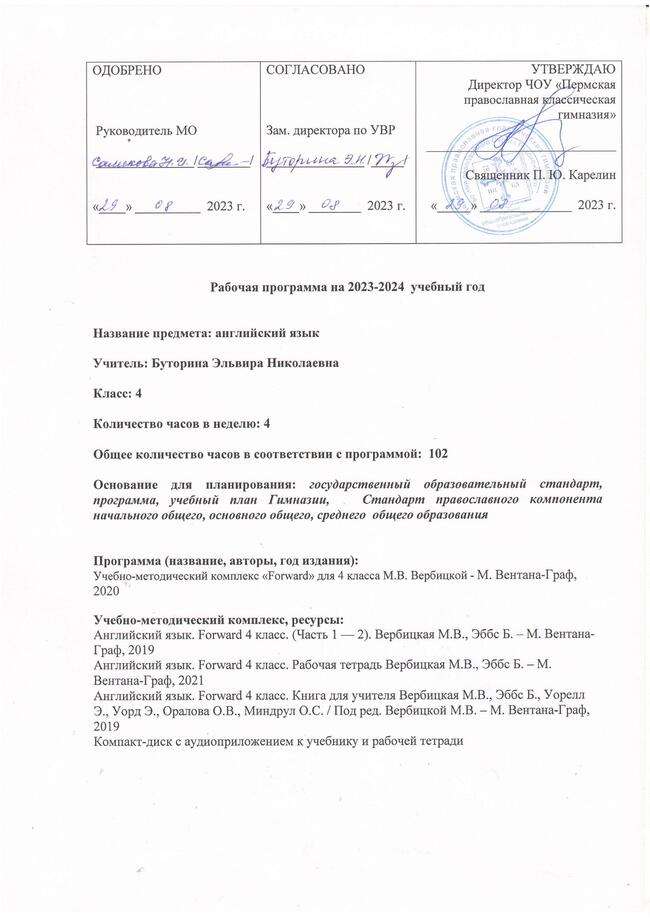 по английскому языку 4 класс     УМК «Forward»     2023-2024 уч. год   ПОЯСНИТЕЛЬНАЯ ЗАПИСКА Программа по английскому языку для 4 класса создана на основе федерального государственного стандарта начального общего образования по программе   по   английскому   языку: 2-4 класс, разработанной   М.В.   Вербицкой   в рамках   серии “Forward”, издаваемой   совместно издательствами “Pearson Longman” и «Вентана-Граф».  Данная программа разработана с учетом межпредметных и внутрипредметных связей, логики учебного процесса и возрастных особенностей обучающихся. Программа разработана с учетом реализации формирования универсальных учебных действий»; использования ИКТ; основ смыслового чтения и работы с текстом и проектной деятельности в соответсвии с ФГОС. Программа учитывает особенности обучения английскому языку младших школьников. Она полностью отвечает требованиям времени и в соответсвии с ФГОС обеспечивает формирование личностных, метапредметных и предметных компетенций. Значительное место уделяется формированию ценностных ориентиров и эстетических идеалов. Включены материалы, расширяющие представление обучающихся о России и формируют чувство гордости за свою страну и ее достижения в разных сферах.Основное назначение иностранного языка состоит в формировании коммуникативной компетенции, т.е. способности и готовности осуществлять иноязычное межличностное и межкультурное общение с носителями языка..Место предмета “Английский язык” в учебном плане.Иностранный язык (ИЯ) наряду с русским языком и литературным чтением входит в предметную область «филология». Распределение   предметного   содержания   УМК   серии “Forward” для   4   класса   соответствует   второму варианту (для гимназий и лицеев) тематического планирования «Примерной программы по иностранному языку» 2010 г: 102 часа в год (3 часа в неделю). Программа включает в себя все темы, предусмотренные федеральным компонентом государственного образовательного стандарта основного общего образования по английскому языку, авторской программой учебного курса М.В.Вербицкой, православному компоненту гимназии.    Православный компонент.Ценностные ориентиры содержания учебного предмета  «Английский язык» основываются на концепции духовно - нравственного развития и воспитания личности гражданина России, являющейся методологической основой реализации ФГОС общего образования.Реализация Стандарта православного компонента образования в нашей гимназии, в частности на занятиях по английскому языку  обеспечивает:сохранение традиционных духовно-нравственных и культурных идеалов;воспитание уважения, взаимопонимания и доверия друг к другу людей разных вероисповеданий.формирование у обучающихся целостного христианского мировоззрения, развитого религиозно-нравственного чувства, национального самосознания и гражданской ответственности.изучение, сохранение и развитие национальных культурно-исторических традиций;формирование уважительного отношения к представителям другой культуры, национальности, религии;Личностные результаты освоения православного компонента отражают:воспитание ответственности и прилежания в учебе;развитие таких качеств, как послушание, терпение, трудолюбие;формирование наличия и практическая реализация навыков совместного творчества и соработничества;формирование эстетических чувств, умения видеть красоту Божьего мира.Метапредметные результаты освоения православного компонента отражают:формирование целостной картины мира на основе православного мировоззрения и мировосприятия;совершенствование умственных способностей через опыт учебы, труда, творческой деятельности, которые развивают такие качества ума, как память, понимание, умение сосредотачиваться, удерживать внимание, осмысленно слышать и слушать, рассуждать, отделять главное от второстепенного и др.; формирование языковой интуиции, языковой картины мира, национальной картины мира.
Со 2-го класса начинается введение дополнительной лексики (priest, orthodox, holy, lent, Jesus, to pray, to bless , etc.). В программу включен материал для изучения на традиционных рождественских и пасхальных чтениях (рассказы, высказывания знаменитых людей, традиционные поздравления, стихи, песни, сценки). В рамках изучаемых тем дети знакомятся с религиозными праздниками и традициями Англии, США и сравнивают их с православными; со святыми покровителями Англии, Ирландии, Шотландии и т.д.; с местами, связанными с православием в англоязычных странах.Иностранный язык как школьный предмет дает богатейшие возможности с самого раннего возраста приобщить наших детей к осознанию общечеловеческих ценностей культуры, стремлению к взаимопониманию между людьми разных сообществ, формирует коммуникативную культуру школьника, способствует его общему речевому развитию, расширению его кругозора и воспитанию его чувств и эмоций. Воспитание общей коммуникативной культуры, формирование коммуникативной компетенции в родном и иностранном языках — это важнейшая задач, успешное осуществление которой во многом зависит от основ, заложенных                           ОЖИДАЕМЫЕ РЕЗУЛЬТАТЫ ОСВОЕНИЯ КУРСА.Планируемые результаты.Личностные результатыСистема ценностных отношений, обучающихся – к себе, другим участникам образовательного процесса, самому образовательному процессу и его результатам, сформированные в образовательном процессе, которые формируются на основе следующих требований Федерального государственного стандарта начального общего образования 2009 г: 1) формирование основ российской гражданской идентичности, чувства гордости за свою Родину, российский народ и историю России, осознание своей этнической и национальной принадлежности; формирование ценностей многонационального российского общества; становление гуманистических и демократических ценностных ориентаций; 2) формирование целостного, социально ориентированного взгляда на мир в его органичном единстве и разнообразии природы, народов, культур и религий; 3) формирование уважительного отношения к иному мнению, истории и культуре других народов; 4) овладение начальными навыками адаптации в динамично изменяющемся и развивающемся мире; 5) принятие и освоение социальной роли обучающегося, развитие мотивов учебной деятельности и формирование личностного смысла учения; 6) развитие самостоятельности и личной ответственности за свои поступки, в том числе в информационной деятельности, на основе представлений о нравственных нормах, социальной справедливости и свободе; 7) формирование эстетических потребностей, ценностей и чувств; 8) развитие этических чувств, доброжелательности и эмоционально-нравственной отзывчивости, понимания и сопереживания чувствам других людей; 9) развитие навыков сотрудничества со взрослыми и сверстниками в разных социальных ситуациях, умения не создавать конфликтов и находить выходы из спорных ситуаций; 10) формирование установки на безопасный, здоровый образ жизни, наличие мотивации к творческому труду, работе на результат, бережному отношению к материальным и духовным ценностям. Личностными результатами изучения ИЯ в начальной школе являются: общее представление о мире как о многоязычном и поликультурном сообществе; осознание языка, в том числе иностранного, как основные средства общения между людьми; знакомство с миром зарубежных сверстников с использованием средств изучаемого ИЯ (через фольклор, некоторые образцы детской художественной литературы, традиции).Метапредметные результаты Это способы деятельности, применимые как в рамках образовательного процесса, так и при решении проблем в реальных жизненных ситуациях, освоенные обучающимися на базе одного, нескольких или всех учебных предметов, которые включают в себя:  а) освоение учащимися универсальных учебных действий (познавательных, регулятивных, коммуникативных), обеспечивающих овладение ключевыми компетенциями, составляющими основу умения учиться; б) освоение учащимися межпредметных понятий.Они формируются на основе следующих требований Федерального государственного стандарта начального общего образования 2009 г: овладение способностью принимать и сохранять цели и задачи учебной деятельности, поиска средств ее осуществления;  освоение способов решения проблем творческого и поискового характера; формирование умения планировать, контролировать и оценивать учебные действия в соответствии с поставленной задачей и условиями ее реализации; определять наиболее эффективные способы достижения результата; формирование умения понимать причины успеха/неуспеха учебной деятельности и способности конструктивно действовать даже в ситуациях неуспеха;  освоение начальных форм познавательной и личностной рефлексии;   использование знаково-символических средств представления информации для создания моделей изучаемых объектов и процессов, схем решения учебных и практических задач;  активное использование речевых средств и средств информационных и коммуникационных технологий (далее – ИКТ) для решения коммуникативных и познавательных задач;   использование различных способов поиска (в справочных источниках и открытом учебном информационном пространстве сети Интернет), сбора, обработки, анализа, организации, передачи и интерпретации информации в соответствии с коммуникативными и познавательными задачами и технологиями учебного предмета; в том числе умение вводить текст с помощью клавиатуры, фиксировать (записывать) в цифровой форме и анализировать изображения, звуки, измеряемые величины, готовить свое выступление и выступать с аудио-, видео- и графическим сопровождением; соблюдать нормы информационной избирательности, этики и этикета; овладение навыками смыслового чтения текстов различных стилей и жанров в соответствии с целями и задачами; осознанно строить речевое высказывание в соответствии с задачами коммуникации и составлять тексты в устной и письменной формах; овладение логическими действиями сравнения, анализа, синтеза, обобщения, классификации по родовидовым признакам, установления аналогий и причинно-следственных связей, построения рассуждений, отнесения к известным понятиям; готовность слушать собеседника и вести диалог; готовность признавать возможность существования различных точек зрения и права каждого иметь свою; излагать свое мнение и аргументировать свою точку зрения и оценку событий;  определение общей цели и путей её достижения; умение договариваться о распределении функций и ролей в совместной деятельности; осуществлять взаимный контроль в совместной деятельности, адекватно оценивать собственное поведение и поведение окружающих;готовность конструктивно разрешать конфликты посредством учёта интересов сторон и сотрудничества;овладение начальными сведениями о сущности и особенностях объектов, процессов и явлений действительности (природных, социальных, культурных, технических и др.) в соответствии с содержанием конкретного учебного предмета; овладение базовыми предметными и межпредметными понятиями, отражающими существенные связи и отношения между объектами и процессами;умение работать в материальной и информационной среде начального общего образования (в том числе с учебными моделями) в соответствии с содержанием конкретного учебного предмета.Метапредметными результатами изучения ИЯ в начальной школе являются:развитие умения взаимодействовать с окружающими, выполняя разные роли в пределах речевых потребностей и возможностей младшего школьника;развитие коммуникативных способностей школьника, умения выбирать адекватные яз. и речевые средства для успешного решения элементарной коммуникативной задачи;расширение общего лингвистического кругозора младшего школьника;развитие познавательной, эмоциональной и волевой сфер младшего школьника; формирование мотивации к изучению ИЯ;овладение умением координированной работы с разными компонентами УМК (учебником, аудиодиском, рабочей тетрадью, справочными материалами и т.д.).Предметные результатыформируются на основе следующих требований Федерального государственного стандарта начального общего образования 2009 г.: приобретение начальных навыков общения в устной и письменной форме с носителями иностранного языка на основе своих речевых возможностей и потребностей; освоение правил речевого и неречевого поведения;освоение начальных лингвистических представлений, необходимых для овладения на элементарном уровне устной и письменной речью на иностранном языке, расширение лингвистического кругозора;сформированность дружелюбного отношения и толерантности к носителям другого языка на основе знакомства с жизнью своих сверстников в других странах, с детским фольклором и доступными образцами детской художественной литературы.В соответствии с Примерной программой по ИЯ, разработанной в рамках стандартов второго поколения, предметные результаты дифференцируются по 5 сферам: коммуникативной, познавательной, ценностно-ориентационной, эстетической и трудовой. Планируемые результаты соотносятся с четырьмя ведущими содержательными линиями и разделами предмета «Английский язык»: 1) коммуникативные умения в основных видах речевой деятельности (аудировании, говорении, чтении, письме); 2) языковые средства и навыки пользования ими; 3) социокультурная осведомлённость; 4) общеучебные и специальные учебные умения.  В данной программе предметные планируемые результаты в коммуникативной сфере представлены двумя блоками, выделяемыми на следующих основаниях:  I блок «Выпускник научится» включает планируемые результаты, характеризующие учебные действия, необходимые для дальнейшего обучения и соответствующие опорной системе знаний, умений и компетенций. Достижение планируемых результатов данного блока служит предметом итоговой оценки выпускников начальной школы.  II блок «Выпускник получит возможность научиться» включает отражает планируемые результаты, характеризующие учебные действия в отношении знаний, умений, навыков, расширяющих и углубляющих опорную систему и выступающих как пропедевтика по развитию интересов и способностей учащихся в пределах зоны ближайшего развития. Достижения планируемых результатов, отнесённых к данному блоку, не является предметом итоговой оценки. А. Предметные результаты в коммуникативной сфере Коммуникативная компетенция (владение иностранным языком как средством общения) ГоворениеI. Выпускник научится:вести элементарный этикетный диалог в ограниченном круге типичных ситуаций общения; диалог-расспрос (вопрос — ответ) и диалог — побуждение к действию;уметь на элементарном уровне описывать предмет, картинку, персонаж;уметь на элементарном уровне рассказывать о себе, семье, друге.II. Выпускник получит возможность научиться:участвовать в элементарном диалоге-расспросе, задавая вопросы собеседнику и отвечая на его вопросы;воспроизводить наизусть небольшие произведения детского фольклора, детские песни;составлять краткую характеристику персонажа;кратко излагать содержание прочитанного текста.АудированиеI. Выпускник научится:понимать на слух речь учителя и одноклассников при непосредственном общении и вербально/невербально реагировать на услышанное;воспринимать на слух в аудиозаписи основное содержание небольших доступных текстов, построенных на изученном языковом материале;II. Выпускник получит возможность научиться:воспринимать на слух в аудиозаписи небольшой текст, построенный на изученном языковом материале, и полностью понимать содержащуюся в нём информацию;использовать контекстуальную и языковую догадку при восприятии на слух текстов, содержащих некоторые незнакомые слова.ЧтениеI. Выпускник научится:соотносить графический образ английского слова с его звуковым образом;читать вслух небольшие тексты, построенные на изученном языковом материале, соблюдая правила чтения и соответствующую интонацию;читать про себя и понимать основное содержание текстов, включающих как изученный языковой материал, так и отдельные новые слова; находить в тексте нужную информацию;II. Выпускник получит возможность научиться:догадываться о значении незнакомых слов по контексту;не обращать внимания на незнакомые слова, не мешающие понять основное содержание текста.ПисьмоI. Выпускник научится:владеть техникой письма;списывать текст и выписывать из него слова, словосочетания, предложения в соответствии с решаемой учебной задачей; писать с опорой на образец поздравление с праздником и короткое личное письмо;II. Выпускник получит возможность научиться:составлять рассказ в письменной форме по плану/ключевым словам;заполнять простую анкету;в письменной форме кратко отвечать на вопросы к тексту;правильно оформлять конверт (с опорой на образец);делать по образцу подписи к рисункам/фотографиям.Языковая компетенция (владение языковыми средствами)Графика, каллиграфия, орфографияI. Выпускник научится:пользоваться английским алфавитом, знать последовательность букв в нём;воспроизводить графически и каллиграфически корректно все английские буквы алфавита (полупечатное написание букв, слов) находить и сравнивать (в объёме содержания курса) яз. единицы, как звук, буква, слово.применять основные правила чтения и орфографии, изученные в курсе начальной школы;отличать буквы от знаков транскрипции.II. Выпускник получит возможность научиться:сравнивать и анализировать буквосочетания английского языка и их транскрипцию;группировать слова в соответствии с изученными правилами чтения;уточнять написание слова по словарю учебника.Фонетическая сторона речиI. Выпускник научится:адекватно произносить и различать на слух все звуки АЯ; соблюдать нормы произношения звуков;соблюдать правильное ударение в изолированных словах и фразах;  соблюдать особенности интонации основных типов предложений;корректно произносить предложения с точки зрения их ритмико-интонационных особенностей.II. Выпускник получит возможность научиться:распознавать случаи использования связующего “r” и соблюдать их в речи;соблюдать интонацию перечисления;соблюдать правило отсутствия ударения на служебных словах (артиклях, союзах, предлогах);читать изучаемые слова по транскрипции;писать транскрипцию отдельных звуков, сочетаний звуков по образцу.Лексическая сторона речиI. Выпускник научится:распознавать и употреблять в речи изученные в пределах тематики начальной школы ЛЕ (слова, словосочетания, оценочную лексику, речевые клише), соблюдая лексические нормы;оперировать в процессе общения активной лексикой в соотв. с коммуникативной задачей.II. Выпускник получит возможность научиться:узнавать простые словообразовательные элементы;опираться на языковую догадку при восприятии интернациональных и сложных слов в процессе чтения и аудирования;составлять простые словари (в картинках, двуязычные) в соответствии с поставленной учебной задачей, используя изучаемую в пределах тематики начальной школы лексику.Грамматическая сторона речиI. Выпускник научится: распознавать и употреблять в речи основные коммуникативные типы предложений, общий и специальный вопросы, утвердительные и отрицательные предложения; распознавать и употреблять в речи изученные сущ. с неопределённым/определённым/нулевым артиклем, в ед. и во мн. числе; притяжательный падеж сущ.;  глаголы в  Present, Past, Future Simple; модальные глаголы can, may, must; личные, притяжательные и указательные местоимения; изученные прилагательные в положительной, сравнительной, превосходной степенях; количественные (до 100) и порядковые (до 20) числительные; наиболее употребительные предлоги для выражения временных и пространственных отношений.II.Выпускник получит возможность научиться: узнавать сложносочинённые предложения с союзами and и but; использовать в речи безличные предложения (It’s cold. It is 5 o’clock. It’s interesting.); предложения с конструкцией there is/there are; оперировать в речи неопределенными местоимениями some, any и их производными; образовывать по правилу прилагательных в сравнительной и превосходной степенях и употреблять их в речи; распознавать в тексте и дифференцировать слова по определяющим признакам (сущ., прил., мод. /смысл. гл.); выражать своё отношение к действию при помощи модальных глаголов should, have to;  распознавать и употреблять в речи наиболее употр. наречия времени, степени и образа действия (today, yesterday, tomorrow, never, often, sometimes; much, very, little, well, slowly, quickly);узнавать в тексте и на слух, употреблять в речи в пределах тематики начальной школы глаголы в Present Progressive (Continuous), глагольные конструкции типа: like reading, to be going to. Социокультурная осведомлённостьI. Выпускник научится:называть страны   изучаемого языка по-английски; узнавать некоторых литературных персонажей известных детских произведений, сюжеты некоторых популярных сказок, написанных на изучаемом языке, небольшие произведения детского фольклора (стихов, песен); соблюдать элементарные нормы речевого и неречевого поведения, принятые в стране изучаемого языка, в учебно-речевых ситуациях.II. Выпускник получит возможность научиться: называть столицы стран изучаемого языка по-английски; рассказывать о некоторых достопримечательностях стран изучаемого языка; воспроизводить наизусть небольшие произведения фольклора (стихи, песни) на АЯ; осуществлять поиск информации о стране изучаемого языка в соответствии с поставленной учебной задачей в пределах тематики, изучаемой в начальной школе.Б. Предметные результаты в познавательной сфереВыпускник научится:сравнивать языковые явления родного и иностранного языков на уровне отдельных звуков, букв, слов, словосочетаний, простых предложений;действовать по образцу при выполнении упражнений и составлении собственных высказываний в пределах тематики начальной школы;совершенствовать приёмы работы с текстом с опорой на умения, приобретённые на уроках родного языка (прогнозировать содержание текста по заголовку, иллюстрациям и др.);пользоваться справочным материалом, представленным в доступном данному возрасту виде (правила, таблицы);осуществлять самонаблюдение и самооценку в доступных младшему школьнику пределах.В. Предметные результаты в ценностно-ориентационной сфереВыпускник научится:представлять изучаемый иностранный язык как средство выражения мыслей, чувств, эмоций;приобщаться к культурным ценностям другого народа через произведения детского фольклора, через непосредственное участие в туристических поездках.Г. Предметные результаты в эстетической сфереВыпускник научится:владеть элементарными средствами выражения чувств и эмоций на иностранном языке;осознавать эстетическую ценность литературных произведений в процессе знакомства с образцами доступной детской литературы.Д. Предметные результаты в трудовой сфереВыпускник научится: следовать намеченному плану в своём учебном труде.Предметное содержание речиПредметное содержание устной и письменной речи соответствует образовательным и воспитательным целям, а также интересам и возрастным особенностям младших школьников. В данной программе выделяется вариативная часть, отражающая особенности гимназии (выделена цветом).Знакомство: с одноклассниками, учителем, (имя, возраст, национальность/гражданство); представление персонажей детских произведений. Приветствие, прощание (с использованием типичных фраз английского речевого этикета).Я и моя семья: члены семьи, их имена, возраст, внешность, черты характера, увлечения/хобби. Профессия родителей.Мой день (распорядок дня, домашние обязанности). Покупки в магазине. Одежда, обувь, основные продукты питания. Любимая еда. Семейные праздники: день рождения, Новый год/ Рождество, Пасха. День Благодарения. Подарки.Мир моих увлечений. Мои любимые занятия. Виды спорта и спортивные игры. Мои любимые сказки. Каникулы, активный отдых.Я и мои друзья: имя, возраст, внешность, характер, увлечения/хобби.Совместные занятия. Письмо зарубежному другу. Любимое домашнее животное: имя, возраст, цвет, размер, характер, что умеет делать.Моя школа: классная комната, учебные предметы, школьные принадлежности. Учебные занятия на уроках. Особенности гимназии (утренняя молитва, посещение храма и т.д.)Мир вокруг меня. Мой дом/квартира/комната: названия комнат, их размер, предметы мебели и интерьера. Моя улица. Город. Обозначение времени. Природа. Дикие и домашние животные. Любимое время года. Погода.Страна/страны изучаемого языка и родная страна: название, столица, достопримечательности. Литературные персонажи популярных детских книг. Небольшие произведения детского фольклора на английском языке (рифмовки, стихи, песни, сказки, традиционные поздравления с праздниками ( Рождество, Пасха).Некоторые формы речевого и неречевого этикета англоговорящих стран в ряде ситуаций общения (в школе, во время совместной игры, за столом, в магазине, в путешествии), школьной и внешкольной и досуговой деятельности (инсценировки, конкурсы, проекты).В качестве проектов предлагается широкий спектр увлекательных проектных заданий в виде индивидуальных и коллективных макетов, стенных газет, плакатов, открыток, писем, игр, презентаций, поделок и т.д. Коммуникативные умения по видам речевой деятельностиВ русле говорения   1. Диалогическая формауметь вести этикетные диалоги в типичных ситуациях бытового, учебно-трудового и межкультурного общения;уметь вести диалог-расспрос (запрос информации и ответ на него);уметь вести диалог-побуждение к действию. 2. Монологическая формауметь пользоваться основными коммуникативными типами речи: описанием, сообщением, рассказом, характеристикой (персонажей).В русле аудированиявоспринимать на слух и понимать речь на речь учителя и одноклассников в процессе общения уроке;воспринимать на слух и понимать небольшие доступные тексты в аудиозаписи, построенные на изученном языковом материале.воспринимать на слух и понимать небольшие доступные тексты в аудиозаписи c отдельными новыми словами.В русле чтениячитать вслух небольшие тексты, построенные на изученном языковом материале;читать про себя и понимать тексты, содержащие как изученный языковой материал, так и отдельные новые слова, находить в тексте необходимую информацию (имена персонажей, где происходит действие и т.д.)В русле письма: владеть техникой письма (графикой, каллиграфией, орфографией);владеть основами письменной речи: писать с опорой на образец поздравление с праздником, короткое личное письмо.Языковые средства и навыки пользования имиГрафика, каллиграфия, орфография. Все буквы английского алфавита. Основные буквосочетания. Звукобуквенные соответствия. Знаки транскрипции. Апостроф. Основные правила чтения и орфографии. Написание наиболее употребительных слов, вошедших в активный словарь.Фонетическая сторона речи. Адекватное произношение и различение на слух всех звуков и звукосочетаний английского языка. Соблюдение норм произношения: долготы и краткости гласных, отсутствие оглушения звонких согласных в конце слога или слова, отсутствие смягчения согласных перед гласными. Дифтонги. Связующее “r” (there is/are). Ударение в слове, фразе. Отсутствие ударения на служебных словах (артиклях, союзах предлогах). Членение предложений на смысловые группы. Ритмико-интонационные особенности повествовательного, побудительного и вопросительного (общий и специальный вопрос) предложений. Интонация перечисления.Лексическая сторона речи. Лексические единицы, обслуживающие ситуации общения в пределах тематики начальной школы, в объёме 500 лексических единиц для двустороннего (рецептивного и продуктивного) усвоения, простейшие устойчивые словосочетания, оценочная лексика и речевые клише как элементы речевого этикета, отражающие культуру англоговорящих стран. Интернациональные слова (например, doctor, film). Начальное представление о способах словообразования: суффиксации (суффиксы -er, -or, -tion, -ist, -ful, -ly, -teen, -ty, -th), словосложении (postcard), конверсии (play – to play). Грамматическая сторона речи. Основные коммуникативные типы предложения: повествовательное вопросительное, побудительное. Общий и специальный вопрос. Вопросительные слова: what, who, when, where, why, how. Порядок слов в предложении. Утвердительные и отрицательные предложения. Простое предложение с простым глагольным сказуемым (He speaks English.), составным именным (My family is big.) и составным глагольным (I like to dance. She can skate well) сказуемым. Побудительные предложения в утвердительной (Help me, please.) и отрицательной (Don’t be late!) формах. Безличные предложения в настоящем времени (It is cold. It is five o’clock.). Предложения с оборотом there is/there are. Простые распространенные предложения. Предложения с однородными членами. Сложносочиненные предложения с союзами and, but.Правильные и неправильные глаголы в Present, Future, Past Simple (Indefinite),  Некоторые глаголы в Present Progressive (Continuous).  Неопределённая форма глагола. Глагол-связка to be. Вспомогательный глагол to do. Модальные глаголы can, may, must, should, have to.  Глагольные конструкции I’d like to…, to be going….Существительные в единственном и множественном числе (образованные по правилу и исключения) c неопределённым, определённым и нулевым артиклями. Притяжательный падеж существительных. 	Прилагательные в положительной, сравнительной и превосходной степенях, образованные по правилам и исключения.Местоимения: личные (в именительном и объектном падежах), притяжательные, вопросительные, указательные (this/these, that/those), неопределённые (some, any - некоторые случаи употребления). Наречия времени (today, yesterday, tomorrow, never, often, sometimes). Наречия степени (much, little, very).Количественные числительные до 100, порядковые числительные до 30. Наиболее употребительные предлоги: in, on, at, into, to, from, of, with.Социокультурная осведомлённость В процессе обучения английскому языку в начальной школе учащиеся знакомятся: с названиями англоязычных стран, их столицами, флагами, некоторыми достопримечательностями; некоторыми литературными персонажами и сюжетами популярных детских произведений, а также с небольших произведений детского фольклора (стихов, песен) на английском языке; элементарными формами речевого и неречевого поведения, принятого в англоговорящих странах. Общеучебные умениясовершенствуют приёмы работы с текстом, опираясь на умения, приобретенные на уроках родного языка (прогнозировать содержание текста по заголовку, данным к тексту рисункам, списывать текст, выписывать отдельные слова и предложения из текста);овладевают более разнообразными приемами раскрытия значения слова, используя словообразовательные элементы, синонимы, антонимы, контекст;совершенствуют свои общеречевые коммуникативные умения (начинать и завершать разговор, используя речевые клише; поддерживать беседу, задавая вопросы и переспрашивая;учатся осуществлять самонаблюдение, самоконтроль, самооценку;учатся самостоятельно выполнять задания с использованием компьютера (при наличии мультимедийного приложения). Общеучебные и специальные учебные умения, универсальные учебные действия, а также социокультурная осведомлённость осваиваются учащимися в процессе формирования коммуникативных умений в основных видах речевой деятельности. Специальные учебные умения и навыкипользоваться англо-русским словарем учебника (в том числе транскрипцией);пользоваться справочным материалом, представленным в виде таблиц, схем, правил;вести словарь (словарную тетрадь, словарь в картинках);систематизировать слова, например, по тематическому принципу;пользоваться языковой догадкой, например, при опознавании интернационализмов;делать обобщения на основе анализа изученного грамматического материала;опознавать грамматические явления, отсутствующие в родном языке, например, артикли.Календарно-тематическое поурочное планирование, 4 б класс2022-2023 учебный год(34 недели 102 часа)Примечание. В таблице даны следующие условные обозначения: А — аудирование; Г — говорение; Ч — чтение; П — письмо, ЛЕ – лексические единицы, ГР - грамматика №урока №урока Тема учебного занятия Тип\формыработы Диагностика  КонтрольдатадатаЭлементы содержания урокаУниверсальные учебные действияУниверсальные учебные действияУниверсальные учебные действияУниверсальные учебные действияУниверсальные учебные действияУниверсальные учебные действияУниверсальные учебные действияУниверсальные учебные действияУниверсальные учебные действияУниверсальные учебные действияУниверсальные учебные действияУниверсальные учебные действияУниверсальные учебные действияУниверсальные учебные действияУниверсальные учебные действияДомашнее задание№урока №урока Тема учебного занятия Тип\формыработы Диагностика  КонтрольдатадатаЭлементы содержания урокапредметныепредметныепредметныеметапредметныеметапредметныеметапредметныеметапредметныеметапредметныеметапредметныеметапредметныеметапредметныеметапредметныеличностныеличностныеличностныеДомашнее задание№урока №урока Тема учебного занятия Тип\формыработы Диагностика  КонтрольдатадатаЭлементы содержания урокапредметныепредметныепредметныепознавательныепознавательныепознавательныерегулятивныерегулятивныекоммуникативныекоммуникативныекоммуникативныекоммуникативныеличностныеличностныеличностныеДомашнее заданиеI четверть – 23 часа.I четверть – 23 часа.I четверть – 23 часа.I четверть – 23 часа.I четверть – 23 часа.I четверть – 23 часа.I четверть – 23 часа.I четверть – 23 часа.I четверть – 23 часа.I четверть – 23 часа.I четверть – 23 часа.I четверть – 23 часа.I четверть – 23 часа.I четверть – 23 часа.I четверть – 23 часа.I четверть – 23 часа.I четверть – 23 часа.I четверть – 23 часа.I четверть – 23 часа.I четверть – 23 часа.I четверть – 23 часа.I четверть – 23 часа.1. New friends.  Новые друзья (4 часа)1. New friends.  Новые друзья (4 часа)1. New friends.  Новые друзья (4 часа)1. New friends.  Новые друзья (4 часа)1. New friends.  Новые друзья (4 часа)1. New friends.  Новые друзья (4 часа)1. New friends.  Новые друзья (4 часа)1. New friends.  Новые друзья (4 часа)1. New friends.  Новые друзья (4 часа)1. New friends.  Новые друзья (4 часа)1. New friends.  Новые друзья (4 часа)1. New friends.  Новые друзья (4 часа)1. New friends.  Новые друзья (4 часа)1. New friends.  Новые друзья (4 часа)1. New friends.  Новые друзья (4 часа)1. New friends.  Новые друзья (4 часа)1. New friends.  Новые друзья (4 часа)1. New friends.  Новые друзья (4 часа)1. New friends.  Новые друзья (4 часа)1. New friends.  Новые друзья (4 часа)1. New friends.  Новые друзья (4 часа)1. New friends.  Новые друзья (4 часа)10209Новые друзья. Урок изучения новогоНовые друзья. Урок изучения новогоА/Г/Ч: текст о детском лагере New friends. ГР: модальные глаголы can, must, глагол like. конструкция Let’s…, формы повелительного наклонения. Г: этикетный диалог: представление персонажа/друга. Диалог-расспрос Who is it? Ч/Г/П: Identity card. АнкетаА/Г/Ч: текст о детском лагере New friends. ГР: модальные глаголы can, must, глагол like. конструкция Let’s…, формы повелительного наклонения. Г: этикетный диалог: представление персонажа/друга. Диалог-расспрос Who is it? Ч/Г/П: Identity card. АнкетаА/Г/Ч: текст о детском лагере New friends. ГР: модальные глаголы can, must, глагол like. конструкция Let’s…, формы повелительного наклонения. Г: этикетный диалог: представление персонажа/друга. Диалог-расспрос Who is it? Ч/Г/П: Identity card. АнкетаРазвитие навыков использования интернацио-нальных слов.Развитие навыков чтения и письма.Развитие навыков задавать вопросы (общий, специальный)Развитие навыков использования интернацио-нальных слов.Развитие навыков чтения и письма.Развитие навыков задавать вопросы (общий, специальный)Развитие навыков использования интернацио-нальных слов.Развитие навыков чтения и письма.Развитие навыков задавать вопросы (общий, специальный)Развитие навыков использования интернацио-нальных слов.Развитие навыков чтения и письма.Развитие навыков задавать вопросы (общий, специальный)Развитие навыков осмысленного чтения и извлечение необходимой информации.Формирование навыков прогнозировать содержание разделов по названиям Развитие навыков осмысленного чтения и извлечение необходимой информации.Формирование навыков прогнозировать содержание разделов по названиям Формирование навыков прогнозировать содержание модулей по названиям и иллюстрациямФормирование навыков прогнозировать содержание модулей по названиям и иллюстрациямРазвитие умений строить монологическое высказывание, формулировать собственную точку зрения Формирование навыков ведения диалогов этикетного характераРазвитие умений строить монологическое высказывание, формулировать собственную точку зрения Формирование навыков ведения диалогов этикетного характераРазвитие умений строить монологическое высказывание, формулировать собственную точку зрения Формирование навыков ведения диалогов этикетного характераРазвитие умений строить монологическое высказывание, формулировать собственную точку зрения Формирование навыков ведения диалогов этикетного характераРазвитие умений строить монологическое высказывание, формулировать собственную точку зрения Формирование навыков ведения диалогов этикетного характераФормирование мотивации к обучению и познанию.№1-слушать,читать, выучить слова.20309Удостоверение личностиУрок закрепления знанийУдостоверение личностиУрок закрепления знанийА/Ч/Г: What’s his/her nationality? Гражданство и национальность. Ч/Г/П: заполнение анкеты. Диалог-расспрос на основе identity card. ГР: порядковые и количественные числительные, А/Ч/Г: What’s his/her nationality? Гражданство и национальность. Ч/Г/П: заполнение анкеты. Диалог-расспрос на основе identity card. ГР: порядковые и количественные числительные, А/Ч/Г: What’s his/her nationality? Гражданство и национальность. Ч/Г/П: заполнение анкеты. Диалог-расспрос на основе identity card. ГР: порядковые и количественные числительные, Развитие навыков чтения и соблюдение ритмико-интонационных особенностей при чтении вопросов. Формирование навыков составления идентиф-ной картыРазвитие навыков чтения и соблюдение ритмико-интонационных особенностей при чтении вопросов. Формирование навыков составления идентиф-ной картыРазвитие навыков чтения и соблюдение ритмико-интонационных особенностей при чтении вопросов. Формирование навыков составления идентиф-ной картыРазвитие навыков чтения и соблюдение ритмико-интонационных особенностей при чтении вопросов. Формирование навыков составления идентиф-ной картыРазвитие навыков прогнозирования по заголовкам и иллюстрациям.Развитие навыков поискового чтения.Развитие умений составлять таблицы, схемыРазвитие навыков прогнозирования по заголовкам и иллюстрациям.Развитие навыков поискового чтения.Развитие умений составлять таблицы, схемыФормирование основ саморегуляцииФормирование основ саморегуляцииРазвитие навыков ведения диалога-расспроса.Развитие умений формулировать и высказывать свою точку зрения на события и поступки героевРазвитие навыков ведения диалога-расспроса.Развитие умений формулировать и высказывать свою точку зрения на события и поступки героевРазвитие навыков ведения диалога-расспроса.Развитие умений формулировать и высказывать свою точку зрения на события и поступки героевРазвитие навыков ведения диалога-расспроса.Развитие умений формулировать и высказывать свою точку зрения на события и поступки героевРазвитие навыков ведения диалога-расспроса.Развитие умений формулировать и высказывать свою точку зрения на события и поступки героевФормирование мотивации к обучению и познанию.№4-составить диалог по визитной карточке.30709Страны и континентыКомбинированный урокСтраны и континентыКомбинированный урокА/Ч/Г зарубежные страны на карте мира, флаги. Гражданство и национальностьА/Ч/Г зарубежные страны на карте мира, флаги. Гражданство и национальностьА/Ч/Г зарубежные страны на карте мира, флаги. Гражданство и национальностьРазвитие навыков прогнозирования по заголовкам и иллюстрациям.Развитие навыков поискового чтения.Развитие навыков прогнозирования по заголовкам и иллюстрациям.Развитие навыков поискового чтения.Развитие умений формулировать и высказывать свою точкуРазвитие умений формулировать и высказывать свою точкуРазвитие умений формулировать и высказывать свою точкуРазвитие умений формулировать и высказывать свою точкуРазвитие умений формулировать и высказывать свою точкуФормирование представления о символике стран изучаемого языка, географического положения и столицах данных государств.№8-списать в алфавитном порядке.40909Знакомство по телефонуКомбинированный урокЗнакомство по телефонуКомбинированный урокКомбинированный урокА/Ч/Г: этикетный диалог: разговор по телефону (знакомство). Диалог-расспросА/Ч/Г: этикетный диалог: разговор по телефону (знакомство). Диалог-расспросА/Ч/Г: этикетный диалог: разговор по телефону (знакомство). Диалог-расспросРазвитие фонематического слуха:Освоение суффиксального способа словообразования числительных.Развитие фонематического слуха:Освоение суффиксального способа словообразования числительных.Развитие фонематического слуха:Освоение суффиксального способа словообразования числительных.Развитие фонематического слуха:Освоение суффиксального способа словообразования числительных.Развитие навыков ознакомительного и поискового чтения. Развитие умений устанавливать аналогии, проводить обобщенияРазвитие навыков ознакомительного и поискового чтения. Развитие умений устанавливать аналогии, проводить обобщенияФормирование адекватной оценки своих возможностей.Развитие умений принимать и сохранять учебную задачуФормирование адекватной оценки своих возможностей.Развитие умений принимать и сохранять учебную задачуРазвитие навыков чтения вслух и понимание прочитанного.Развитие навыков ведения диалогов этикетного характераРазвитие навыков чтения вслух и понимание прочитанного.Развитие навыков ведения диалогов этикетного характераРазвитие навыков чтения вслух и понимание прочитанного.Развитие навыков ведения диалогов этикетного характераРазвитие навыков чтения вслух и понимание прочитанного.Развитие навыков ведения диалогов этикетного характераРазвитие навыков чтения вслух и понимание прочитанного.Развитие навыков ведения диалогов этикетного характераФормирование позитивной моральной самооценки№12-составить диалог. message on the computer. Компьютерное послание (3 часа) message on the computer. Компьютерное послание (3 часа) message on the computer. Компьютерное послание (3 часа) message on the computer. Компьютерное послание (3 часа) message on the computer. Компьютерное послание (3 часа) message on the computer. Компьютерное послание (3 часа) message on the computer. Компьютерное послание (3 часа) message on the computer. Компьютерное послание (3 часа) message on the computer. Компьютерное послание (3 часа) message on the computer. Компьютерное послание (3 часа) message on the computer. Компьютерное послание (3 часа) message on the computer. Компьютерное послание (3 часа) message on the computer. Компьютерное послание (3 часа) message on the computer. Компьютерное послание (3 часа) message on the computer. Компьютерное послание (3 часа) message on the computer. Компьютерное послание (3 часа) message on the computer. Компьютерное послание (3 часа) message on the computer. Компьютерное послание (3 часа) message on the computer. Компьютерное послание (3 часа) message on the computer. Компьютерное послание (3 часа) message on the computer. Компьютерное послание (3 часа) message on the computer. Компьютерное послание (3 часа)51009Урок изучения нового Урок изучения новогоУрок изучения нового Урок изучения новогоА/Г/Ч: A message on the computer. Ч/Г: identity cards. П: названия продуктов, стран. Where do these foods come from? ГР: относительные прилагательные, образованные от странА/Г/Ч: A message on the computer. Ч/Г: identity cards. П: названия продуктов, стран. Where do these foods come from? ГР: относительные прилагательные, образованные от странА/Г/Ч: A message on the computer. Ч/Г: identity cards. П: названия продуктов, стран. Where do these foods come from? ГР: относительные прилагательные, образованные от стран Освоение суффиксального способа словообразования сущ-ных –er\-or\-istРазвитие навыков составления идентификационной карты  Освоение суффиксального способа словообразования сущ-ных –er\-or\-istРазвитие навыков составления идентификационной карты  Освоение суффиксального способа словообразования сущ-ных –er\-or\-istРазвитие навыков составления идентификационной карты Развитие умений прогнозировать содержание темы по заголовку. Развитие умений самостоятельно перерабатывать информациюРазвитие умений прогнозировать содержание темы по заголовку. Развитие умений самостоятельно перерабатывать информациюРазвитие умений самоконтроля и взаимоконтроляРазвитие умений самоконтроля и взаимоконтроляРазвитие умений самоконтроля и взаимоконтроляРазвитие умений самоконтроля и взаимоконтроляРазвитие навыков обсуждать прочитанное с партнером по заданному плану, письменно излагать содержание прочитанного Развитие навыков обсуждать прочитанное с партнером по заданному плану, письменно излагать содержание прочитанного Развитие навыков обсуждать прочитанное с партнером по заданному плану, письменно излагать содержание прочитанного Развитие  желания приобретать новые знания.№1-слушать,читать, выучить слова.61409Угроза опасностиУрок изучения и применения знанийУгроза опасностиУрок изучения и применения знанийА/Г/Ч: Who’s speaking? Обсуждение identity cards. П: identity card для себя и своего друга. ГР: краткие и полные формы глагола to be и оборота to have got. Ч/Г: Where are the Red Hand Gang? А/Г/Ч: Who’s speaking? Обсуждение identity cards. П: identity card для себя и своего друга. ГР: краткие и полные формы глагола to be и оборота to have got. Ч/Г: Where are the Red Hand Gang? А/Г/Ч: Who’s speaking? Обсуждение identity cards. П: identity card для себя и своего друга. ГР: краткие и полные формы глагола to be и оборота to have got. Ч/Г: Where are the Red Hand Gang? Развитие навыков орфографически-грамотного  письма. Развитие навыков составления идентификационной картыРазвитие навыков орфографически-грамотного  письма. Развитие навыков составления идентификационной картыРазвитие навыков орфографически-грамотного  письма. Развитие навыков составления идентификационной картыРазвитие умений прогнозировать содержание темы по заголовку.Развитие навыков ознакомительного чтения.Развитие умений прогнозировать содержание темы по заголовку.Развитие навыков ознакомительного чтения.Развитие умений анализировать текст, устанавливать причинно-следственные связи.Развитие умений анализировать текст, устанавливать причинно-следственные связи.Развитие умений анализировать текст, устанавливать причинно-следственные связи.Развитие умений анализировать текст, устанавливать причинно-следственные связи.Развитие навыков монологической речи с опорой на текст.Развитие умений писать короткие описания с опорой на образец.Развитие навыков монологической речи с опорой на текст.Развитие умений писать короткие описания с опорой на образец.Развитие навыков монологической речи с опорой на текст.Развитие умений писать короткие описания с опорой на образец.Формирование толерантного отношения к традициям и обычаям других стран.№3-обсудить визитную карточку.71609Как найти человека?Комбинированный урокКак найти человека?Комбинированный урокА/Г/П: описание внешности человека. Диалог-расспрос Who are they? Ч/Г: этикетный диалог (разговор по телефону). Общий и специальный вопросы (обобщение). П: I need help. Просьба о помощиА/Г/П: описание внешности человека. Диалог-расспрос Who are they? Ч/Г: этикетный диалог (разговор по телефону). Общий и специальный вопросы (обобщение). П: I need help. Просьба о помощиА/Г/П: описание внешности человека. Диалог-расспрос Who are they? Ч/Г: этикетный диалог (разговор по телефону). Общий и специальный вопросы (обобщение). П: I need help. Просьба о помощиРазвитие фонематического слуха.Осмысление и обобщение материала по теме типы вопросительных предложений Развитие фонематического слуха.Осмысление и обобщение материала по теме типы вопросительных предложений Развитие фонематического слуха.Осмысление и обобщение материала по теме типы вопросительных предложений Развитие умений прогнозировать текст по первым строчкам. Развитие навыков ознакомительного чтения и умения выбирать факты.Развитие умений прогнозировать текст по первым строчкам. Развитие навыков ознакомительного чтения и умения выбирать факты.Развитие умений анализировать текст, устанавливать причинно-следственные связи.Развитие умений анализировать текст, устанавливать причинно-следственные связи.Развитие умений анализировать текст, устанавливать причинно-следственные связи.Развитие умений анализировать текст, устанавливать причинно-следственные связи.Развитие навыков чтения вслух и понимание прочитанного.Развитие навыков ведения диалога-расспроса. Развитие навыков работы в парах\группахРазвитие навыков чтения вслух и понимание прочитанного.Развитие навыков ведения диалога-расспроса. Развитие навыков работы в парах\группахРазвитие навыков чтения вслух и понимание прочитанного.Развитие навыков ведения диалога-расспроса. Развитие навыков работы в парах\группахРазвитие  желания приобретать новые знания.№12-выучить правило. computer magazine. Компьютерный журнал ( 6 часов ) computer magazine. Компьютерный журнал ( 6 часов ) computer magazine. Компьютерный журнал ( 6 часов ) computer magazine. Компьютерный журнал ( 6 часов ) computer magazine. Компьютерный журнал ( 6 часов ) computer magazine. Компьютерный журнал ( 6 часов ) computer magazine. Компьютерный журнал ( 6 часов ) computer magazine. Компьютерный журнал ( 6 часов ) computer magazine. Компьютерный журнал ( 6 часов ) computer magazine. Компьютерный журнал ( 6 часов ) computer magazine. Компьютерный журнал ( 6 часов ) computer magazine. Компьютерный журнал ( 6 часов ) computer magazine. Компьютерный журнал ( 6 часов ) computer magazine. Компьютерный журнал ( 6 часов ) computer magazine. Компьютерный журнал ( 6 часов ) computer magazine. Компьютерный журнал ( 6 часов ) computer magazine. Компьютерный журнал ( 6 часов ) computer magazine. Компьютерный журнал ( 6 часов ) computer magazine. Компьютерный журнал ( 6 часов ) computer magazine. Компьютерный журнал ( 6 часов ) computer magazine. Компьютерный журнал ( 6 часов ) computer magazine. Компьютерный журнал ( 6 часов )81709Компьютерный журналУрок изучения новогоКомпьютерный журналУрок изучения новогоА/Г/Ч/П: A computer magazine. Профессии, выражение своего отношения к профессии. Г/П: характеристика человека . Find the mistake. ГР: глагольный оборот to have gotА/Г/Ч/П: A computer magazine. Профессии, выражение своего отношения к профессии. Г/П: характеристика человека . Find the mistake. ГР: глагольный оборот to have gotА/Г/Ч/П: A computer magazine. Профессии, выражение своего отношения к профессии. Г/П: характеристика человека . Find the mistake. ГР: глагольный оборот to have gotРазвитие навыков употребления конструкции  there is\there are… в положительных, вопросительных и отрицательных формахРазвитие навыков употребления конструкции  there is\there are… в положительных, вопросительных и отрицательных формахРазвитие навыков употребления конструкции  there is\there are… в положительных, вопросительных и отрицательных формахРазвитие навыков прогнозирования содержания текста по двум первым фразам.   Развитие навыков ознакомительного и поискового чтения. Развитие навыков прогнозирования содержания текста по двум первым фразам.   Развитие навыков ознакомительного и поискового чтения. Развитие умений принимать и сохранять учебную задачуРазвитие умений принимать и сохранять учебную задачуРазвитие умений принимать и сохранять учебную задачуРазвитие навыков организовывать деловое сотрудничество и работать в парах при чтении и разыгрывании диалогов.Развитие навыков организовывать деловое сотрудничество и работать в парах при чтении и разыгрывании диалогов.Развитие навыков организовывать деловое сотрудничество и работать в парах при чтении и разыгрывании диалогов.Формирование  ответственного отношения к своему дому, своей семьеФормирование  ответственного отношения к своему дому, своей семье№1-слушать,читать, выучить слова.92109Где используют компьютерУрок изучения и применения знанийГде используют компьютерУрок изучения и применения знанийА/Ч/Г: диалог-расспрос о работе, профессии. Г: What do you want to be? Ч: рассказ Максима. П: названия профессий. Конструкция there is/there are (повторение). Глаголы в Present Simple А/Ч/Г: диалог-расспрос о работе, профессии. Г: What do you want to be? Ч: рассказ Максима. П: названия профессий. Конструкция there is/there are (повторение). Глаголы в Present Simple А/Ч/Г: диалог-расспрос о работе, профессии. Г: What do you want to be? Ч: рассказ Максима. П: названия профессий. Конструкция there is/there are (повторение). Глаголы в Present Simple Развитие навыков орфографически-грамотного  письмаРазвитие навыков употребления фразы I want to be…..Развитие навыков орфографически-грамотного  письмаРазвитие навыков употребления фразы I want to be…..Развитие навыков орфографически-грамотного  письмаРазвитие навыков употребления фразы I want to be…..Развитие навыков прогнозирования по заголовкам и рисункам Развитие умений самостоятельно перерабатывать информациюРазвитие навыков прогнозирования по заголовкам и рисункам Развитие умений самостоятельно перерабатывать информациюФормирование навыков планирования собственной работы.Формирование навыков планирования собственной работы.Формирование навыков планирования собственной работы.Формирование умений адекватно использовать языковые средства Развитие умений формулировать собственную точку зренияФормирование умений адекватно использовать языковые средства Развитие умений формулировать собственную точку зренияФормирование умений адекватно использовать языковые средства Развитие умений формулировать собственную точку зренияФормирование позитивной моральной самооценкиФормирование позитивной моральной самооценки№9-рассказать о прфессиях.102309Компьютерные профессииУрок изучения и применения знанийКомпьютерные профессииУрок изучения и применения знанийА/Ч/Г: Maxim’s letter. рассказ о себе ГР:  Present Simple  (обобщение). Форма инфинитива. Существительные в роли прилагательных в сочетаниях типа computer club, rain forestА/Ч/Г: Maxim’s letter. рассказ о себе ГР:  Present Simple  (обобщение). Форма инфинитива. Существительные в роли прилагательных в сочетаниях типа computer club, rain forestА/Ч/Г: Maxim’s letter. рассказ о себе ГР:  Present Simple  (обобщение). Форма инфинитива. Существительные в роли прилагательных в сочетаниях типа computer club, rain forestРазвитие навыков чтения  и соблюдение  ритмико-интонационных особенностей при чтении утвердительных вопросительных предложений. Развитие навыков чтения  и соблюдение  ритмико-интонационных особенностей при чтении утвердительных вопросительных предложений. Развитие навыков чтения  и соблюдение  ритмико-интонационных особенностей при чтении утвердительных вопросительных предложений. Развитие навыков прогнозирования по первой строчке текста. Развитие навыков осмысленного чтения и извлечение  информации.Развитие навыков прогнозирования по первой строчке текста. Развитие навыков осмысленного чтения и извлечение  информации.Развитие умений принимать и сохранять учебную задачу.Формирование  умений определять уровень усвоения изученного материалаРазвитие умений принимать и сохранять учебную задачу.Формирование  умений определять уровень усвоения изученного материалаРазвитие умений принимать и сохранять учебную задачу.Формирование  умений определять уровень усвоения изученного материалаРазвитие навыков ведения диалогов этикетного характераРазвитие навыков чтения вслух и понимание прочитанного, формулировать собственную точку зренияРазвитие навыков ведения диалогов этикетного характераРазвитие навыков чтения вслух и понимание прочитанного, формулировать собственную точку зренияРазвитие навыков ведения диалогов этикетного характераРазвитие навыков чтения вслух и понимание прочитанного, формулировать собственную точку зренияФормирование  мотивации к обучению и познанию.Формирование  мотивации к обучению и познанию.№18-обсудить картинки.112409Компьютер в моей семьеУрок применения знанийКомпьютер в моей семьеУрок применения знанийГ:. рассказ о себе и о работе родителей.Г:. рассказ о себе и о работе родителей.Г:. рассказ о себе и о работе родителей.Развитие Навыков монологической речи.Развитие Навыков монологической речи.Развитие Навыков монологической речи.Развитие навыков осмысленного чтения и извлечение  информации.Развитие навыков осмысленного чтения и извлечение  информации.Развитие умений принимать и сохранять учебную задачу.Развитие умений принимать и сохранять учебную задачу.Развитие умений принимать и сохранять учебную задачу.Развитие умений формулировать и высказывать свою точку зренияРазвитие умений формулировать и высказывать свою точку зренияРазвитие умений формулировать и высказывать свою точку зренияФормирование  ответственного отношения к своему дому, своей семьеФормирование  ответственного отношения к своему дому, своей семье№20-выучить правило.122809Компьютерные вопросыКомбинированный урокКомпьютерные вопросыКомбинированный урокА/Ч/Г: Some computers can talk. ГР: предлоги места, направления: at, in, up, over, across, away, through А/Ч/Г: Some computers can talk. ГР: предлоги места, направления: at, in, up, over, across, away, through А/Ч/Г: Some computers can talk. ГР: предлоги места, направления: at, in, up, over, across, away, through Развитие навыков чтения и аудирования, письма. Развитие навыков составления идентификационной картыРазвитие навыков чтения и аудирования, письма. Развитие навыков составления идентификационной картыРазвитие навыков чтения и аудирования, письма. Развитие навыков составления идентификационной картыРазвитие навыков прогнозирования.Развитие умений составлять  таблицы, схемыРазвитие навыков прогнозирования.Развитие умений составлять  таблицы, схемыФормирование  основ саморегуляции эмоциональных состоянийФормирование  основ саморегуляции эмоциональных состоянийФормирование  основ саморегуляции эмоциональных состоянийРазвитие навыков работы в парах  Развитие умений формулировать и высказывать свою точку зрения на события и поступкиРазвитие навыков работы в парах  Развитие умений формулировать и высказывать свою точку зрения на события и поступкиРазвитие навыков работы в парах  Развитие умений формулировать и высказывать свою точку зрения на события и поступкиФормирование  ответственного отношения к обучениюФормирование  ответственного отношения к обучению№21-слушать, ответить на вопросы.133009Компьютерные игрыУрок изучения и применения знанийКомпьютерные игрыУрок изучения и применения знанийЧ/Г: Computer game. Инструкция к действию. ГР: глаголы в императиве,Ч/Г: Computer game. Инструкция к действию. ГР: глаголы в императиве,Ч/Г: Computer game. Инструкция к действию. ГР: глаголы в императиве,Развитие навыков чтения и аудирования, письма при составлении инструкции к игре.Развитие навыков чтения и аудирования, письма при составлении инструкции к игре.Развитие навыков чтения и аудирования, письма при составлении инструкции к игре.Развитие умений составлять  инструкцию, выдерживая последовательность и логику действий.Развитие умений составлять  инструкцию, выдерживая последовательность и логику действий.Развитие навыков работы в парах Развитие навыков работы в парах Развитие навыков работы в парах Формирование  ответственного отношения к обучениюФормирование  ответственного отношения к обучению№23-придумать игру.4. In the rain forest.  В дождевом лесу ( 6 часов )4. In the rain forest.  В дождевом лесу ( 6 часов )4. In the rain forest.  В дождевом лесу ( 6 часов )4. In the rain forest.  В дождевом лесу ( 6 часов )4. In the rain forest.  В дождевом лесу ( 6 часов )4. In the rain forest.  В дождевом лесу ( 6 часов )4. In the rain forest.  В дождевом лесу ( 6 часов )4. In the rain forest.  В дождевом лесу ( 6 часов )4. In the rain forest.  В дождевом лесу ( 6 часов )4. In the rain forest.  В дождевом лесу ( 6 часов )4. In the rain forest.  В дождевом лесу ( 6 часов )4. In the rain forest.  В дождевом лесу ( 6 часов )4. In the rain forest.  В дождевом лесу ( 6 часов )4. In the rain forest.  В дождевом лесу ( 6 часов )4. In the rain forest.  В дождевом лесу ( 6 часов )4. In the rain forest.  В дождевом лесу ( 6 часов )4. In the rain forest.  В дождевом лесу ( 6 часов )4. In the rain forest.  В дождевом лесу ( 6 часов )4. In the rain forest.  В дождевом лесу ( 6 часов )4. In the rain forest.  В дождевом лесу ( 6 часов )4. In the rain forest.  В дождевом лесу ( 6 часов )4. In the rain forest.  В дождевом лесу ( 6 часов )140110В дождевом лесу Урок изучения новогоВ дождевом лесу Урок изучения новогоА/Ч/Г: In the rain forest. ГР: be в форме Past Simple, глагол can, оборот to have got, союзы and и but. А/Ч/Г: In the rain forest. ГР: be в форме Past Simple, глагол can, оборот to have got, союзы and и but. Развитие навыков чтения и письма.Активизация  грамматических времен Past и  Present SimpleРазвитие навыков чтения и письма.Активизация  грамматических времен Past и  Present SimpleРазвитие навыков чтения и письма.Активизация  грамматических времен Past и  Present SimpleРазвитие навыков ознакомительного чтения и умения выделять основную мысль.Развитие навыков ознакомительного чтения и умения выделять основную мысль.Развитие навыков ознакомительного чтения и умения выделять основную мысль.Формирование умений строить монологическое высказывание на основе описания человека, его деятельности.Формирование умений строить монологическое высказывание на основе описания человека, его деятельности.Формирование умений строить монологическое высказывание на основе описания человека, его деятельности.Формирование умений строить монологическое высказывание на основе описания человека, его деятельности.Развитие навыков работы в парах  при работе с текстом электронного письма.Развитие навыков работы в парах  при работе с текстом электронного письма.Формирование толерантного отношения к традициям других стран.Формирование толерантного отношения к традициям других стран.№1-слушать,читать, выучить слова150510Знаменитые людиУрок изучения и применения знанийЗнаменитые людиУрок изучения и применения знанийЧ/Г ,П: Who were they? Знаменитые люди прошлого.Ч/Г ,П: Who were they? Знаменитые люди прошлого.Развитие навыков чтения и письма.Активизация  грамматических времен Past и  Present SimpleРазвитие навыков чтения и письма.Активизация  грамматических времен Past и  Present SimpleРазвитие навыков чтения и письма.Активизация  грамматических времен Past и  Present SimpleРазвитие навыков ознакомительного чтения и письма, умения выделять основную мысль.Развитие навыков ознакомительного чтения и письма, умения выделять основную мысль.Развитие навыков ознакомительного чтения и письма, умения выделять основную мысль.Формирование умений строить монологическое высказывание на основе описания человека, его деятельности.Формирование умений строить монологическое высказывание на основе описания человека, его деятельности.Формирование умений строить монологическое высказывание на основе описания человека, его деятельности.Формирование умений строить монологическое высказывание на основе описания человека, его деятельности.Развитие навыков работы в парах  при работе с текстомРазвитие навыков работы в парах  при работе с текстомФормирование интереса к истории своей страны и других стран.Формирование интереса к истории своей страны и других стран.Рассказать о знаменитом ч-ке по образцу.160710Где ты был вчера? Урок изучения и применения знанийГде ты был вчера? Урок изучения и применения знанийА/Г: описание животных  А/Г/Ч: сообщение о событиях вчерашнего дня. Диалог-расспрос: игра в детективаА/Г: описание животных  А/Г/Ч: сообщение о событиях вчерашнего дня. Диалог-расспрос: игра в детективаРазвитие навыков употребления Present Simple в положительных, вопросительных и отрицательных формахРазвитие навыков употребления Present Simple в положительных, вопросительных и отрицательных формахРазвитие навыков употребления Present Simple в положительных, вопросительных и отрицательных формахРазвитие навыков прогнозирования содержания текста по двум первым фразам.   Развитие навыков ознакомительного и поискового чтения. Развитие навыков прогнозирования содержания текста по двум первым фразам.   Развитие навыков ознакомительного и поискового чтения. Развитие навыков прогнозирования содержания текста по двум первым фразам.   Развитие навыков ознакомительного и поискового чтения. Развитие умений принимать и сохранять учебную задачуРазвитие умений принимать и сохранять учебную задачуРазвитие умений принимать и сохранять учебную задачуРазвитие умений принимать и сохранять учебную задачуРазвитие навыков организовывать деловое сотрудничество и работать в парах при чтении и разыгрывании диалогов.Развитие навыков организовывать деловое сотрудничество и работать в парах при чтении и разыгрывании диалогов.Формирование  ответственного отношения к природе и окружающему мируФормирование  ответственного отношения к природе и окружающему миру№14-ответить на вопросы.170810Что на рисунке?Комплексноеприменениезнаний иуменийЧто на рисунке?Комплексноеприменениезнаний иуменийП: описание рисунков ГР:  to be в Past Simple, there is/there are, мн.ч. сущ-ныхП: описание рисунков ГР:  to be в Past Simple, there is/there are, мн.ч. сущ-ныхРазвитие навыков употребления Present Simple иPast Simple.Развитие навыков употребления Present Simple иPast Simple.Развитие навыков употребления Present Simple иPast Simple.Развитие навыков ознакомительного и поискового чтения.Развитие навыков ознакомительного и поискового чтения.Развитие навыков ознакомительного и поискового чтения.Развитие умений принимать и сохранять учебную задачуРазвитие умений принимать и сохранять учебную задачуРазвитие умений принимать и сохранять учебную задачуРазвитие умений принимать и сохранять учебную задачуРазвитие навыков работы в парах  при описании рисунковРазвитие навыков работы в парах  при описании рисунковФормирование  готовности к самообразованиюФормирование  готовности к самообразованию№18-описать животное.181210Past Simple. Прошедшее время. Глагол to be.Комплексноеприменениезнаний иуменийPast Simple. Прошедшее время. Глагол to be.Комплексноеприменениезнаний иуменийА/Г/Ч: диалог о событиях прошлого (yesterday, last month, two hours ago) и настоящего (today). А/Г/Ч: диалог о событиях прошлого (yesterday, last month, two hours ago) и настоящего (today). Развитие навыков произношения и  соблюдение ритмико-интонационных особенностей при чтении утвердительных, вопросительных предложений.Развитие навыков произношения и  соблюдение ритмико-интонационных особенностей при чтении утвердительных, вопросительных предложений.Развитие навыков произношения и  соблюдение ритмико-интонационных особенностей при чтении утвердительных, вопросительных предложений.Развитие навыков прогнозирования по заголовкам и иллюстрациям. Развитие умений анализировать и синтезировать информацию для аргументированного ответаРазвитие навыков прогнозирования по заголовкам и иллюстрациям. Развитие умений анализировать и синтезировать информацию для аргументированного ответаРазвитие навыков прогнозирования по заголовкам и иллюстрациям. Развитие умений анализировать и синтезировать информацию для аргументированного ответаФормирование  адекватной оценки своих возможностейРазвитие умений определять уровень усвоения изученного материалаФормирование  адекватной оценки своих возможностейРазвитие умений определять уровень усвоения изученного материалаФормирование  адекватной оценки своих возможностейРазвитие умений определять уровень усвоения изученного материалаФормирование  адекватной оценки своих возможностейРазвитие умений определять уровень усвоения изученного материалаРазвитие навыков чтения вслух и понимание прочитанного.Развитие умений формулировать и высказывать свою точку зрения на события и поступки героевРазвитие навыков чтения вслух и понимание прочитанного.Развитие умений формулировать и высказывать свою точку зрения на события и поступки героевФормирование  готовности к самообразованиюФормирование  готовности к самообразованию№12-описать картинки.191410Сегодня и вчераКомплексноеприменениезнаний иуменийСегодня и вчераКомплексноеприменениезнаний иуменийГ/П: Where were you? Распорядок дня. Dasha’s and Lera’s day. ГР: to be в Present Simple и Past Simple (сопоставление), предложения с but.Г/П: Where were you? Распорядок дня. Dasha’s and Lera’s day. ГР: to be в Present Simple и Past Simple (сопоставление), предложения с but.Развитие навыков употребления to be в Present Simple и Past SimpleРазвитие навыков употребления to be в Present Simple и Past SimpleРазвитие навыков употребления to be в Present Simple и Past SimpleРазвитие умений анализировать и синтезировать информацию для аргументированного ответаРазвитие умений анализировать и синтезировать информацию для аргументированного ответаРазвитие умений анализировать и синтезировать информацию для аргументированного ответаРазвитие умений определять уровень усвоения изученного материалаРазвитие умений определять уровень усвоения изученного материалаРазвитие умений определять уровень усвоения изученного материалаРазвитие умений определять уровень усвоения изученного материалаРазвитие умений формулировать и высказывать свою точку зрения.Развитие умений формулировать и высказывать свою точку зрения.Формирование  готовности к самообразованиюФормирование  готовности к самообразованию№14-выучить правило.201510Контроль устного высказыванияКонтроль устного высказыванияЧ/Г: диалог-расспрос о личности человекаЧ/Г: диалог-расспрос о личности человекаКонтроль  диалогической речиКонтроль  диалогической речиКонтроль  диалогической речиРазвитие умений анализировать и синтезировать информацию для аргументированного ответаРазвитие умений анализировать и синтезировать информацию для аргументированного ответаРазвитие умений анализировать и синтезировать информацию для аргументированного ответаРазвитие умений самоконтроляРазвитие умений самоконтроляРазвитие умений самоконтроляРазвитие умений самоконтроляРазвитие навыков работы самостоятельно, в парах.Развитие навыков работы самостоятельно, в парах.Формирование  ответственного отношения к обучениюФормирование  ответственного отношения к обучению211910Урок контроля и коррекции знанийПодготовка к контрольной работеУрок контроля и коррекции знанийПодготовка к контрольной работеАктивизация и систематизация лексико-грамматического материалаАктивизация и систематизация лексико-грамматического материалаРазвитие навыков чтения и письма.Развитие навыков чтения и письма.Развитие навыков чтения и письма.Развитие умений определять уровень усвоения изученного материалаРазвитие умений определять уровень усвоения изученного материалаРазвитие умений определять уровень усвоения изученного материалаРазвитие умений определять уровень усвоения изученного материалаРазвитие навыков работы самостоятельноРазвитие навыков работы самостоятельноФормирование  ответственного отношения к обучениюФормирование  ответственного отношения к обучению222110Контрольная работа № 1« Профессии»Урок контроля  знанийКонтрольная работа № 1« Профессии»Урок контроля  знанийАктивизация и систематизация лексико-грамматического материалаАктивизация и систематизация лексико-грамматического материалаКонтроль лексико-грамматических навыковКонтроль лексико-грамматических навыковКонтроль лексико-грамматических навыковРазвитие умения адекватного использования лексико-грамматических навыковРазвитие умения адекватного использования лексико-грамматических навыковРазвитие умения адекватного использования лексико-грамматических навыковРазвитие умений самоконтроляРазвитие умений самоконтроляРазвитие умений самоконтроляРазвитие умений самоконтроляРазвитие навыков работы самостоятельноРазвитие навыков работы самостоятельноФормирование  ответственного отношения к обучениюФормирование  ответственного отношения к обучению232210Работа над ошибками и подведение итогов 1 четвертиУрок обобщения и систематизации знанийРабота над ошибками и подведение итогов 1 четвертиУрок обобщения и систематизации знанийАктивизация и систематизация лексико-грамматического материалаАктивизация и систематизация лексико-грамматического материалаРефлексия по лексико-грамматическому материалуРефлексия по лексико-грамматическому материалуРефлексия по лексико-грамматическому материалуРазвитие умений самостоятельно перерабатывать информацию.Развитие умений самостоятельно перерабатывать информацию.Развитие умений самостоятельно перерабатывать информацию.Формирование  адекватной оценки своих возможностейРазвитие умений определять уровень усвоения изученного материала Формирование  адекватной оценки своих возможностейРазвитие умений определять уровень усвоения изученного материала Формирование  адекватной оценки своих возможностейРазвитие умений определять уровень усвоения изученного материала Формирование  адекватной оценки своих возможностейРазвитие умений определять уровень усвоения изученного материала Развитие навыков работы в парах \ группахРазвитие навыков работы в парах \ группахФормирование  мотивации к обучению и познанию.Формирование  мотивации к обучению и познанию.II четверть - 24 часаII четверть - 24 часаII четверть - 24 часаII четверть - 24 часаII четверть - 24 часаII четверть - 24 часаII четверть - 24 часаII четверть - 24 часаII четверть - 24 часаII четверть - 24 часаII четверть - 24 часаII четверть - 24 часаII четверть - 24 часаII четверть - 24 часаII четверть - 24 часаII четверть - 24 часаII четверть - 24 часаII четверть - 24 часаII четверть - 24 часаII четверть - 24 часаII четверть - 24 часаII четверть - 24 часаII четверть - 21 часII четверть - 21 часII четверть - 21 часII четверть - 21 часII четверть - 21 часII четверть - 21 часII четверть - 21 часII четверть - 21 часПроект  « Животные нашего края»  (2часа)Проект  « Животные нашего края»  (2часа)Проект  « Животные нашего края»  (2часа)Проект  « Животные нашего края»  (2часа)Проект  « Животные нашего края»  (2часа)Проект  « Животные нашего края»  (2часа)Проект  « Животные нашего края»  (2часа)Проект  « Животные нашего края»  (2часа)Проект  « Животные нашего края»  (2часа)Проект  « Животные нашего края»  (2часа)Проект  « Животные нашего края»  (2часа)Проект  « Животные нашего края»  (2часа)Проект  « Животные нашего края»  (2часа)Проект  « Животные нашего края»  (2часа)Проект  « Животные нашего края»  (2часа)Проект  « Животные нашего края»  (2часа)Проект  « Животные нашего края»  (2часа)Проект  « Животные нашего края»  (2часа)Проект  « Животные нашего края»  (2часа)Проект  « Животные нашего края»  (2часа)Проект  « Животные нашего края»  (2часа)Проект  « Животные нашего края»  (2часа)240211Проект « Животные нашего края»Комплексноеприменениезнаний иуменийПроект « Животные нашего края»Комплексноеприменениезнаний иуменийГ/П: диалог-расспрос о повадках животных. ГР: модальный глагол can, оборот to have got Г/П: диалог-расспрос о повадках животных. ГР: модальный глагол can, оборот to have got Развитие навыков орфографически-грамотного  письма, монологического высказывания.Развитие навыков орфографически-грамотного  письма, монологического высказывания.Развитие навыков орфографически-грамотного  письма, монологического высказывания.Развитие умений самостоятельно перерабатывать информацию. Развитие навыков ознакомительного чтения и умения устанавливать логические связиРазвитие умений самостоятельно перерабатывать информацию. Развитие навыков ознакомительного чтения и умения устанавливать логические связиРазвитие умений самостоятельно перерабатывать информацию. Развитие навыков ознакомительного чтения и умения устанавливать логические связиРазвитие умений принимать и сохранять учебную задачуРазвитие умений принимать и сохранять учебную задачуРазвитие умений принимать и сохранять учебную задачуРазвитие умений принимать и сохранять учебную задачуФормирование  основ саморегуляции.Развитие умений принимать и сохранять учебную задачуФормирование  основ саморегуляции.Развитие умений принимать и сохранять учебную задачуРазвитие навыков организовывать деловое сотрудничество и работать в группах. Развитие навыков организовывать деловое сотрудничество и работать в группах. Сделать плакат.Описать животное.250711Описание животногоКомплексноеприменениезнаний иуменийОписание животногоКомплексноеприменениезнаний иуменийОписание внешнего вида и повадок животных. ГР: модальный глагол can, оборот to have gotОписание внешнего вида и повадок животных. ГР: модальный глагол can, оборот to have gotРазвитие навыков грамотного  монологического высказывания.Развитие навыков грамотного  монологического высказывания.Развитие навыков грамотного  монологического высказывания.Развитие умений самостоятельно перерабатывать информацию. Развитие умений составлять  монологическое высказывание, выдерживая последовательность и логику.Развитие умений самостоятельно перерабатывать информацию. Развитие умений составлять  монологическое высказывание, выдерживая последовательность и логику.Развитие умений самостоятельно перерабатывать информацию. Развитие умений составлять  монологическое высказывание, выдерживая последовательность и логику.Развитие навыков ознакомительного чтения и умения устанавливать логические связиРазвитие навыков ознакомительного чтения и умения устанавливать логические связиРазвитие навыков ознакомительного чтения и умения устанавливать логические связиРазвитие навыков ознакомительного чтения и умения устанавливать логические связиФормирование  основ саморегуляции.Развитие умений принимать и сохранять учебную задачуФормирование  основ саморегуляции.Развитие умений принимать и сохранять учебную задачуВоспитание любви и бережного отношения к  Родине. Воспитание любви и бережного отношения к  Родине. Стр.33№5-ответить на вопросы.5. What do you know about rain forests? Что ты знаешь о дождевых лесах? ( 2 часа )5. What do you know about rain forests? Что ты знаешь о дождевых лесах? ( 2 часа )5. What do you know about rain forests? Что ты знаешь о дождевых лесах? ( 2 часа )5. What do you know about rain forests? Что ты знаешь о дождевых лесах? ( 2 часа )5. What do you know about rain forests? Что ты знаешь о дождевых лесах? ( 2 часа )5. What do you know about rain forests? Что ты знаешь о дождевых лесах? ( 2 часа )5. What do you know about rain forests? Что ты знаешь о дождевых лесах? ( 2 часа )5. What do you know about rain forests? Что ты знаешь о дождевых лесах? ( 2 часа )5. What do you know about rain forests? Что ты знаешь о дождевых лесах? ( 2 часа )5. What do you know about rain forests? Что ты знаешь о дождевых лесах? ( 2 часа )5. What do you know about rain forests? Что ты знаешь о дождевых лесах? ( 2 часа )5. What do you know about rain forests? Что ты знаешь о дождевых лесах? ( 2 часа )5. What do you know about rain forests? Что ты знаешь о дождевых лесах? ( 2 часа )5. What do you know about rain forests? Что ты знаешь о дождевых лесах? ( 2 часа )5. What do you know about rain forests? Что ты знаешь о дождевых лесах? ( 2 часа )5. What do you know about rain forests? Что ты знаешь о дождевых лесах? ( 2 часа )5. What do you know about rain forests? Что ты знаешь о дождевых лесах? ( 2 часа )2609.11Что ты знаешь о дождевых лесах?Урок изучения новогоЧто ты знаешь о дождевых лесах?Урок изучения новогоА: What do you know about rain forests? Г:Диалог-расспрос What’s the weather in the tropics like? П: «Откуда что берётся?» Ч/П: письмо Максима Сэму. ГР: Past Simple А: What do you know about rain forests? Г:Диалог-расспрос What’s the weather in the tropics like? П: «Откуда что берётся?» Ч/П: письмо Максима Сэму. ГР: Past Simple Развитие навыков чтения  и соблюдение  ритмико-интонационных особенностей при чтении диалогов Развитие навыков чтения  и соблюдение  ритмико-интонационных особенностей при чтении диалогов Развитие навыков чтения  и соблюдение  ритмико-интонационных особенностей при чтении диалогов Развитие навыков прогнозирования по заголовкам и иллюстрациям.Развитие навыков поискового чтения.Развитие навыков прогнозирования по заголовкам и иллюстрациям.Развитие навыков поискового чтения.Развитие умений принимать и сохранять учебную задачуРазвитие умений принимать и сохранять учебную задачуРазвитие навыков ведения диалога-расспроса.Развитие умений формулировать и высказывать свою точку зрения на события и поступкиРазвитие навыков ведения диалога-расспроса.Развитие умений формулировать и высказывать свою точку зрения на события и поступкиФормирование  готовности к самообразованию№1-слушать,читать, выучить слова2710.11Солнечный цветокУрок изучения и применения знанийСолнечный цветокУрок изучения и применения знанийА/Г: Pitcher plants. Описание растения по картинке. Ч/П: Dasha’s diary. ГР: Глагол to be в Past Simple и Present Simple Tense, конструкция there is/there areА/Г: Pitcher plants. Описание растения по картинке. Ч/П: Dasha’s diary. ГР: Глагол to be в Past Simple и Present Simple Tense, конструкция there is/there areРазвитие навыков употребления конструкции  there is\there are… в положительных, вопросительных и отрицательных формахРазвитие навыков употребления конструкции  there is\there are… в положительных, вопросительных и отрицательных формахРазвитие навыков употребления конструкции  there is\there are… в положительных, вопросительных и отрицательных формахРазвитие навыков прогнозирования содержания текста по фотографиям   Развитие навыков ознакомительного и поискового чтения. Развитие навыков прогнозирования содержания текста по фотографиям   Развитие навыков ознакомительного и поискового чтения. Формирование  основ саморегуляции эмоциональных состоянийФормирование  основ саморегуляции эмоциональных состоянийРазвитие навыков организовывать деловое сотрудничество и работать в парах при работе с заданием Развитие навыков организовывать деловое сотрудничество и работать в парах при работе с заданием Формирование  ответственного отношения к природе и окружающему миру№8-слушать песню, ответить на вопросы.2811.11Странные животные Комбинированный урокСтранные животные Комбинированный урокА/Г: Sunflower in the sun. Сложные слова, прилагательные в сравнительной степени. П/Г: «исследование» How tall are you and your friends? 
ГР: игра What is it? Present SimpleА/Г: Sunflower in the sun. Сложные слова, прилагательные в сравнительной степени. П/Г: «исследование» How tall are you and your friends? 
ГР: игра What is it? Present SimpleРазвитие навыков чтения и письма.Активизация  грамматических времен Past и  Present Simple, степени прилагательныхРазвитие навыков чтения и письма.Активизация  грамматических времен Past и  Present Simple, степени прилагательныхРазвитие навыков чтения и письма.Активизация  грамматических времен Past и  Present Simple, степени прилагательныхРазвитие навыков ознакомительного чтения и умения выделять основную мысль текста. Развитие умений устанавливать аналогии, проводить обобщенияРазвитие навыков ознакомительного чтения и умения выделять основную мысль текста. Развитие умений устанавливать аналогии, проводить обобщенияФормирование умений строить монологическое высказывание на основе описания животного.Формирование умений строить монологическое высказывание на основе описания животного.Развитие навыков работы в парах  при работе с текстом личного дневника Развитие умений строить монологическое высказываниеРазвитие навыков работы в парах  при работе с текстом личного дневника Развитие умений строить монологическое высказываниеФормирование  ответственного отношения к природе и окружающему миру№13-вставить буквы.№14-вставить слова.6. What do you know  about Russia? Что ты знаешь о России?( 4 часа)6. What do you know  about Russia? Что ты знаешь о России?( 4 часа)6. What do you know  about Russia? Что ты знаешь о России?( 4 часа)6. What do you know  about Russia? Что ты знаешь о России?( 4 часа)6. What do you know  about Russia? Что ты знаешь о России?( 4 часа)6. What do you know  about Russia? Что ты знаешь о России?( 4 часа)6. What do you know  about Russia? Что ты знаешь о России?( 4 часа)6. What do you know  about Russia? Что ты знаешь о России?( 4 часа)6. What do you know  about Russia? Что ты знаешь о России?( 4 часа)6. What do you know  about Russia? Что ты знаешь о России?( 4 часа)6. What do you know  about Russia? Что ты знаешь о России?( 4 часа)6. What do you know  about Russia? Что ты знаешь о России?( 4 часа)6. What do you know  about Russia? Что ты знаешь о России?( 4 часа)6. What do you know  about Russia? Что ты знаешь о России?( 4 часа)6. What do you know  about Russia? Что ты знаешь о России?( 4 часа)6. What do you know  about Russia? Что ты знаешь о России?( 4 часа)6. What do you know  about Russia? Что ты знаешь о России?( 4 часа)2912.11Что ты знаешь о России?Урок изучения новогоЧто ты знаешь о России?Урок изучения новогоА/Ч/Г: What do you know about Russia? Природа и животный мир России. ГР: степени сравнения прилагательных. Ч/Г/П: календарь, диалог  о временах года, описание России А/Ч/Г: What do you know about Russia? Природа и животный мир России. ГР: степени сравнения прилагательных. Ч/Г/П: календарь, диалог  о временах года, описание России Развитие навыков орфографически-грамотного  письма. Развитие навыков составления идентификационной картыРазвитие навыков орфографически-грамотного  письма. Развитие навыков составления идентификационной картыРазвитие навыков орфографически-грамотного  письма. Развитие навыков составления идентификационной картыРазвитие умений прогнозировать содержание темы по заголовку.Развитие навыков ознакомительного чтения.Развитие умений прогнозировать содержание темы по заголовку.Развитие навыков ознакомительного чтения.Формирование навыков применять метод информационного поиска с помощью интернетаФормирование навыков применять метод информационного поиска с помощью интернетаРазвитие навыков монологической речи с опорой на текст.Развитие умений писать короткие описания с опорой на образец.Развитие навыков монологической речи с опорой на текст.Развитие умений писать короткие описания с опорой на образец.Воспитание гражданского патриотизма и формирование положительного отношения к своей стране. №1-слушать,читать, выучить слова3016.11Моя странаУрок  применения знанийМоя странаУрок  применения знанийЧ/Г: монолог « Моя страна»Ч/Г: монолог « Моя страна»Развитие навыков монологического высказыванияРазвитие навыков монологического высказыванияРазвитие навыков монологического высказыванияРазвитие навыков умения выделять основную мысль текста. Развитие умений устанавливать аналогии, проводить обобщенияРазвитие навыков умения выделять основную мысль текста. Развитие умений устанавливать аналогии, проводить обобщенияФормирование умений строить монологическое высказывание на основе текста.Формирование умений строить монологическое высказывание на основе текста.Развитие навыков монологической речи с опорой на текст.Развитие навыков монологической речи с опорой на текст.Воспитание гражданского патриотизма и формирование положительного отношения к своей стране.№12-описать животное.3118.11Дикие животные РоссииУрок изучения и применения знанийДикие животные РоссииУрок изучения и применения знанийА/Ч/Г/П: Wild  animals of Russia.Г: Whichanimal is bigger? ГР: степени сравнения прилагательных множественноечисло сущ-ных А/Ч/Г/П: Wild  animals of Russia.Г: Whichanimal is bigger? ГР: степени сравнения прилагательных множественноечисло сущ-ных Развитие навыков употребления трех степеней сравнения и названия животных во множественном числе Развитие навыков употребления трех степеней сравнения и названия животных во множественном числе Развитие навыков употребления трех степеней сравнения и названия животных во множественном числе Развитие навыков прогнозирования по заголовкам и иллюстрациям.Развитие навыков поискового чтения.Развитие навыков прогнозирования по заголовкам и иллюстрациям.Развитие навыков поискового чтения.Формирование умений строить монологическое высказывание на основе описания животного.Формирование умений строить монологическое высказывание на основе описания животного.Развитие навыков организовывать деловое сотрудничество и работать в парах при работе с заданием Развитие навыков организовывать деловое сотрудничество и работать в парах при работе с заданием Формирование ответственного отношения к природе и окружающему миру№9-описать дикое животное..3219.11Мой родной край.Комбинированный урокМой родной край.Комбинированный урокА/Г/Ч: What do you know about Russia? Ч/П: Dasha’s letter. Описание города ГР: to be в Present Simple и Past Simple А/Г/Ч: What do you know about Russia? Ч/П: Dasha’s letter. Описание города ГР: to be в Present Simple и Past Simple Развитие навыков чтения и письма.Активизация  грамматических времен Past и  Present SimpleРазвитие навыков чтения и письма.Активизация  грамматических времен Past и  Present SimpleРазвитие навыков чтения и письма.Активизация  грамматических времен Past и  Present SimpleРазвитие навыков ознакомительного чтения и умения выделять основную мысль текста.Развитие умений устанавливать аналогии, проводить обобщенияРазвитие навыков ознакомительного чтения и умения выделять основную мысль текста.Развитие умений устанавливать аналогии, проводить обобщенияФормирование  адекватной оценки своих возможностейФормирование  адекватной оценки своих возможностейФормирование умений адекватно использовать языковые средстваРазвитие умений формулировать и высказывать свою точку зрения на события и поступки героевФормирование умений адекватно использовать языковые средстваРазвитие умений формулировать и высказывать свою точку зрения на события и поступки героевВоспитание гражданского патриотизма и формирование положительного отношения к своей малой родине  №16-написать письмо о городе.Проект «Дерево благодарения» ( 2 часа )Проект «Дерево благодарения» ( 2 часа )Проект «Дерево благодарения» ( 2 часа )Проект «Дерево благодарения» ( 2 часа )Проект «Дерево благодарения» ( 2 часа )Проект «Дерево благодарения» ( 2 часа )Проект «Дерево благодарения» ( 2 часа )Проект «Дерево благодарения» ( 2 часа )Проект «Дерево благодарения» ( 2 часа )Проект «Дерево благодарения» ( 2 часа )Проект «Дерево благодарения» ( 2 часа )Проект «Дерево благодарения» ( 2 часа )Проект «Дерево благодарения» ( 2 часа )Проект «Дерево благодарения» ( 2 часа )Проект «Дерево благодарения» ( 2 часа )Проект «Дерево благодарения» ( 2 часа )Проект «Дерево благодарения» ( 2 часа )3323.113323.11День благодарения.История.Комбинированный урокА/Ч/Г: Описание истории праздника. Поздравление с праздником, дарение подарка. Формы благодарности. Песня. Стихи.А/Ч/Г: Описание истории праздника. Поздравление с праздником, дарение подарка. Формы благодарности. Песня. Стихи.Воспринимать на слух в аудиозаписи содержание текста с некоторыми новыми словами. Участвовать в диалоге-расспросе по содержанию прослушанного/прочитанного текста. Воспринимать на слух в аудиозаписи содержание текста с некоторыми новыми словами. Участвовать в диалоге-расспросе по содержанию прослушанного/прочитанного текста. Воспринимать на слух в аудиозаписи содержание текста с некоторыми новыми словами. Участвовать в диалоге-расспросе по содержанию прослушанного/прочитанного текста. Развитие навыков поискового чтения. Развитие умений сравнивать, анализировать и синтезировать информацию для аргументированного ответаРазвитие навыков поискового чтения. Развитие умений сравнивать, анализировать и синтезировать информацию для аргументированного ответаРазвитие умений анализировать текст, устанавливать причинно-следственные связи.Развитие умений анализировать текст, устанавливать причинно-следственные связи.Развитие умений формулировать и высказывать свою точку зрения.Развитие умений формулировать и высказывать свою точку зрения.Формирование толерантного отношения к традициям и обычаям других стран.Написать благодарность.3425.113425.11«Дерево благодарения» Проект.Комбинированный урокИзготовление « ДереваБлагодарности» П/А/Ч/Г: Формы благодарности.Изготовление « ДереваБлагодарности» П/А/Ч/Г: Формы благодарности.Зрительно воспринимать текстПонимать значение незнакомых слов из контекста. Писать благодарность по образцу.Зрительно воспринимать текстПонимать значение незнакомых слов из контекста. Писать благодарность по образцу.Зрительно воспринимать текстПонимать значение незнакомых слов из контекста. Писать благодарность по образцу.Развитие навыков поискового чтения,Умения представлять свою работу.Развитие навыков поискового чтения,Умения представлять свою работу.Развитие умений принимать и сохранять учебную задачуФормирование навыков планирования работы по  теме.Развитие умений принимать и сохранять учебную задачуФормирование навыков планирования работы по  теме.Развитие навыков организовывать деловое сотрудничество и работать в группах  при работе с заданиемРазвитие навыков организовывать деловое сотрудничество и работать в группах  при работе с заданиемФормирование толерантного отношения к традициям и обычаям других стран.Выучить песню.7. Find Joseph Alexander.  Найти Джозефа Александера ( 3 часа)7. Find Joseph Alexander.  Найти Джозефа Александера ( 3 часа)7. Find Joseph Alexander.  Найти Джозефа Александера ( 3 часа)7. Find Joseph Alexander.  Найти Джозефа Александера ( 3 часа)7. Find Joseph Alexander.  Найти Джозефа Александера ( 3 часа)7. Find Joseph Alexander.  Найти Джозефа Александера ( 3 часа)7. Find Joseph Alexander.  Найти Джозефа Александера ( 3 часа)7. Find Joseph Alexander.  Найти Джозефа Александера ( 3 часа)7. Find Joseph Alexander.  Найти Джозефа Александера ( 3 часа)7. Find Joseph Alexander.  Найти Джозефа Александера ( 3 часа)7. Find Joseph Alexander.  Найти Джозефа Александера ( 3 часа)7. Find Joseph Alexander.  Найти Джозефа Александера ( 3 часа)7. Find Joseph Alexander.  Найти Джозефа Александера ( 3 часа)7. Find Joseph Alexander.  Найти Джозефа Александера ( 3 часа)7. Find Joseph Alexander.  Найти Джозефа Александера ( 3 часа)7. Find Joseph Alexander.  Найти Джозефа Александера ( 3 часа)7. Find Joseph Alexander.  Найти Джозефа Александера ( 3 часа)3526.11Найти Джозефа Александра Урок изучения новогоНайти Джозефа Александра Урок изучения новогоА/Ч/Г: Find Joseph Alexander. ГР: Let’s go by…, Shall we go by...? А/Г: What time does the train leave? Часы и время П: What do you need to do this?А/Ч/Г: Find Joseph Alexander. ГР: Let’s go by…, Shall we go by...? А/Г: What time does the train leave? Часы и время П: What do you need to do this?Активизация ЛЕ и РО по теме «Часы и время»Освоение конструкций Let’s go by…, Shall we goАктивизация ЛЕ и РО по теме «Часы и время»Освоение конструкций Let’s go by…, Shall we goАктивизация ЛЕ и РО по теме «Часы и время»Освоение конструкций Let’s go by…, Shall we goРазвитие навыков прогнозирования по заголовкам и иллюстрациям.Развитие навыков поискового чтения.Развитие навыков прогнозирования по заголовкам и иллюстрациям.Развитие навыков поискового чтения.Формирование навыков планирования работы по новой теме.Формирование навыков планирования работы по новой теме.Развитие навыков аудированияРазвитие навыков вести диалог-расспрос.Развитие навыков работы в парахРазвитие навыков аудированияРазвитие навыков вести диалог-расспрос.Развитие навыков работы в парахФормирование мотивации к обучению и познанию.№1-слушать,читать, выучить слова3630.11Когда отходит поезд? Урок изучения и применения знанийКогда отходит поезд? Урок изучения и применения знанийА/Г: How shall we go? ГР: конструкции Let’s go by…/to… Г: игра Let’s do it!/What must she do? ГР: must,  повелительное наклонение, П: Timetable. А/Г: How shall we go? ГР: конструкции Let’s go by…/to… Г: игра Let’s do it!/What must she do? ГР: must,  повелительное наклонение, П: Timetable. Систематизация  ЛЕ и РО по теме «Время»Отработка интонационных моделей в клише и выражениях этикетного характера.Систематизация  ЛЕ и РО по теме «Время»Отработка интонационных моделей в клише и выражениях этикетного характера.Систематизация  ЛЕ и РО по теме «Время»Отработка интонационных моделей в клише и выражениях этикетного характера.Развитие умений прогнозировать текст по первым строчкам. Развитие навыков ознакомительного чтения и умения выбиратьосновные факты.Развитие умений прогнозировать текст по первым строчкам. Развитие навыков ознакомительного чтения и умения выбиратьосновные факты.Развитие умений принимать и сохранять учебную задачуРазвитие умений определять уровень усвоения изученного материалаРазвитие умений принимать и сохранять учебную задачуРазвитие умений определять уровень усвоения изученного материалаРазвитие навыков чтения вслух и понимание прочитанного.Развитие навыков ведения диалога-расспроса. Развитие навыков работы в парах\группахРазвитие навыков чтения вслух и понимание прочитанного.Развитие навыков ведения диалога-расспроса. Развитие навыков работы в парах\группахРазвитие желания приобретать новые знания.№4-составить диалог пообразцу.3702.12Расписание поездов Комбинированный урокРасписание поездов Комбинированный урокА/Г: Here in our town. А/П: разговор по телефону I’m coming to England tomorrow. Г: «Куда пойти и как туда добраться?». ГР: вопросительные предложенияА/Г: Here in our town. А/П: разговор по телефону I’m coming to England tomorrow. Г: «Куда пойти и как туда добраться?». ГР: вопросительные предложенияРазвитие навыков чтения  и соблюдение  ритмико-интонационных особенностей при чтении диалогов Развитие навыков чтения  и соблюдение  ритмико-интонационных особенностей при чтении диалогов Развитие навыков чтения  и соблюдение  ритмико-интонационных особенностей при чтении диалогов Развитие навыков ознакомительного чтения и умения выделять основную мысль текста. Развитие умений составлять  таблицы, схемыРазвитие навыков ознакомительного чтения и умения выделять основную мысль текста. Развитие умений составлять  таблицы, схемыРазвитие умений анализировать текст, устанавливать причинно-следственные связи.Развитие умений анализировать текст, устанавливать причинно-следственные связи.Развитие навыков ведения диалогов этикетного характераРазвитие навыков чтения вслух и понимание прочитанного.Развитие навыков ведения диалогов этикетного характераРазвитие навыков чтения вслух и понимание прочитанного.Формирование мотивации к обучению и познанию.№5,6-составить диалог по расписанию.8. Capital city. Столичный город ( 5 часов)8. Capital city. Столичный город ( 5 часов)8. Capital city. Столичный город ( 5 часов)8. Capital city. Столичный город ( 5 часов)8. Capital city. Столичный город ( 5 часов)8. Capital city. Столичный город ( 5 часов)8. Capital city. Столичный город ( 5 часов)8. Capital city. Столичный город ( 5 часов)8. Capital city. Столичный город ( 5 часов)8. Capital city. Столичный город ( 5 часов)8. Capital city. Столичный город ( 5 часов)8. Capital city. Столичный город ( 5 часов)8. Capital city. Столичный город ( 5 часов)8. Capital city. Столичный город ( 5 часов)8. Capital city. Столичный город ( 5 часов)8. Capital city. Столичный город ( 5 часов)8. Capital city. Столичный город ( 5 часов)3803.12Столичный город  - Лондон Урок изучения новогоСтоличный город  - Лондон Урок изучения новогоА/Ч/Г: Capital city. Описание города, ГР: предлоги next to, on the side of, in, near. Г: What do the signs mean? Дорожные знаки. П: What can you do in London?  А/Ч/Г: Capital city. Описание города, ГР: предлоги next to, on the side of, in, near. Г: What do the signs mean? Дорожные знаки. П: What can you do in London?  Активизация ЛЕ и РО по теме «Город»Освоение предлогов места next to, on the side of, in, near.Активизация ЛЕ и РО по теме «Город»Освоение предлогов места next to, on the side of, in, near.Активизация ЛЕ и РО по теме «Город»Освоение предлогов места next to, on the side of, in, near.Развитие навыков прогнозирования по фотографиям.  Развитие навыков осмысленного чтения и извлечение  информации.Развитие навыков прогнозирования по фотографиям.  Развитие навыков осмысленного чтения и извлечение  информации.Развитие навыков применять метод информационного поиска с помощью интернетаРазвитие навыков применять метод информационного поиска с помощью интернетаРазвитие навыков организовывать деловое сотрудничество и работать в парах при работе с заданием Развитие навыков организовывать деловое сотрудничество и работать в парах при работе с заданием Формирование толерантного отношения к традициям и обычаям других стран.№1-слушать,читать, выучить слова3907.12Как добраться до площади?Комбинированный урокКак добраться до площади?Комбинированный урокА/Г: Сan you tell me the way to…, please? Указание пути. Ч/Г: описания города Our town. ГР: обороты there is/there are, to have got. П: Where must Rob go?А/Г: Сan you tell me the way to…, please? Указание пути. Ч/Г: описания города Our town. ГР: обороты there is/there are, to have got. П: Where must Rob go?Активизация ЛЕ и РО по теме «Город»Освоение предлогов места next to, on the side of, in, near. Развитие навыков употребления конструкции  there is\there are.., haveАктивизация ЛЕ и РО по теме «Город»Освоение предлогов места next to, on the side of, in, near. Развитие навыков употребления конструкции  there is\there are.., haveАктивизация ЛЕ и РО по теме «Город»Освоение предлогов места next to, on the side of, in, near. Развитие навыков употребления конструкции  there is\there are.., haveРазвитие умений прогнозировать текст по первым строчкам. Развитие навыков ознакомительного чтения и умения выбирать факты.Развитие умений прогнозировать текст по первым строчкам. Развитие навыков ознакомительного чтения и умения выбирать факты.Развитие  желания приобретать новые знания.Развитие  желания приобретать новые знания.Развитие навыков чтения вслух и понимание прочитанного.Развитие навыков ведения диалога-расспроса. Развитие умений формулировать собственную точку зренияРазвитие навыков чтения вслух и понимание прочитанного.Развитие навыков ведения диалога-расспроса. Развитие умений формулировать собственную точку зренияВоспитание гражданского патриотизма и формирование положительного отношения к столице своей Родины№9-составить диалог пообразцу.4009.12Экскурсия по ЛондонуУрок комплексного применения знанийЭкскурсия по ЛондонуУрок комплексного применения знанийУрок комплексного применения знанийА/Г: экскурсия по Лондону, основные достопримечательности А/Г/Ч: Amy talks about her town. Описание города. П: план посещения зарубежным другом твоего города/регионаА/Г: экскурсия по Лондону, основные достопримечательности А/Г/Ч: Amy talks about her town. Описание города. П: план посещения зарубежным другом твоего города/регионаСистематизация  и обобщение ЛЕ и РО по теме «Лондон»Отработка интонационных моделей в клише и выражениях этикетного хар-ра.Систематизация  и обобщение ЛЕ и РО по теме «Лондон»Отработка интонационных моделей в клише и выражениях этикетного хар-ра.Систематизация  и обобщение ЛЕ и РО по теме «Лондон»Отработка интонационных моделей в клише и выражениях этикетного хар-ра.Развитие умений прогнозировать содержание темы по заголовку.Развитие навыков ознакомительного чтения.Развитие умений прогнозировать содержание темы по заголовку.Развитие навыков ознакомительного чтения.Развитие умений принимать и сохранять учебную задачуРазвитие умений определять уровень усвоения изученного материалаРазвитие умений принимать и сохранять учебную задачуРазвитие умений определять уровень усвоения изученного материалаРазвитие навыков работы в парах  при работе с составлением плана посещения зарубежным другом твоего города Развитие навыков работы в парах  при работе с составлением плана посещения зарубежным другом твоего города Формирование толерантного отношения к традициям и обычаям других стран.№4-ответить на вопросы4110.12Московские достопримечательностиУрок комплексного применения знанийМосковские достопримечательностиУрок комплексного применения знанийА/Ч/Г: Moscow. достопримечательности столицы России. Ч/Г: местонахождении достопримечательностейГР: предлоги on the left/right, in the middle of/opposite. П: мой городА/Ч/Г: Moscow. достопримечательности столицы России. Ч/Г: местонахождении достопримечательностейГР: предлоги on the left/right, in the middle of/opposite. П: мой городСистематизация  и обобщение ЛЕ и РО по теме «Москва»Освоение предлогов места left/right, in the middle of/oppositeСистематизация  и обобщение ЛЕ и РО по теме «Москва»Освоение предлогов места left/right, in the middle of/oppositeСистематизация  и обобщение ЛЕ и РО по теме «Москва»Освоение предлогов места left/right, in the middle of/oppositeРазвитие навыков прогнозирования по заголовкам и иллюстрациям.Развитие навыков поискового чтения.Развитие навыков прогнозирования по заголовкам и иллюстрациям.Развитие навыков поискового чтения.Развитие навыков применять метод информационного поиска с помощью интернетаРазвитие навыков применять метод информационного поиска с помощью интернетаФормирование умений адекватно использовать языковые средстваФормирование умений адекватно использовать языковые средстваВоспитание гражданского патриотизма и формирование положительного отношения к столице своей Родины№14-слушать,читать, выучить слова4214.12Экскурсия по городу. Контроль устного высказывания.Урок –экскурсия (комплексного применения знаний)Экскурсия по городу. Контроль устного высказывания.Урок –экскурсия (комплексного применения знаний)А/Ч/Г:  достопримечательности моего города. Мой храм.А/Ч/Г:  достопримечательности моего города. Мой храм.Развитие навыков монологического высказыванияРазвитие навыков монологического высказыванияРазвитие навыков монологического высказыванияРазвитие навыков умения выделять основную мысль текста. Развитие умений устанавливать аналогии, проводить обобщенияРазвитие навыков умения выделять основную мысль текста. Развитие умений устанавливать аналогии, проводить обобщенияФормирование умений строить монологическое высказывание на основе текста.Формирование умений строить монологическое высказывание на основе текста.Развитие навыков монологической речи с опорой на текст.Развитие навыков монологической речи с опорой на текст.Воспитание  гражданского патриотизма и формирование положительного отношения к столице своей  Родины№16-вставить предлоги.4316.12Повторение и подготовка к контрольной работе (обобщающее повторение) Урок комплексного применения знанийПовторение и подготовка к контрольной работе (обобщающее повторение) Урок комплексного применения знанийОбобщение и повторение лексико-грамматического материала по изученным темам Обобщение и повторение лексико-грамматического материала по изученным темам Самоконтроль, самокоррекция, рефлексия по лексико-грамматическому материалуСамоконтроль, самокоррекция, рефлексия по лексико-грамматическому материалуСамоконтроль, самокоррекция, рефлексия по лексико-грамматическому материалуРазвитие умений самоконтроля и взаимоконтроляРазвитие умений самоконтроля и взаимоконтроляФормирование  мотивации к обучению и познанию.Стр.62.№3-исправить предложения.4417.12Лексико-грамматический тест №1Урок контроля и коррекции знанийЛексико-грамматический тест №1Урок контроля и коррекции знанийАктивизация и систематизация лексико-грамматического материалаАктивизация и систематизация лексико-грамматического материалаКонтроль лексико-грамматических навыковКонтроль лексико-грамматических навыковКонтроль лексико-грамматических навыковРазвитие умения адекватного использования лексико-грамматических навыковРазвитие умения адекватного использования лексико-грамматических навыковРазвитие умений самоконтроляРазвитие умений самоконтроляРазвитие навыков работы самостоятельноРазвитие навыков работы самостоятельноФормирование ответственного отношения к обучениюСтр.62№4-составить предложения.4521.12 Контрольная работа №2 «Город»Урок контроля и коррекции знаний Контрольная работа №2 «Город»Урок контроля и коррекции знанийАктивизация и систематизация лексико-грамматического материалаАктивизация и систематизация лексико-грамматического материалаКонтроль лексико-грамматических навыковКонтроль лексико-грамматических навыковКонтроль лексико-грамматических навыковРазвитие умений самоконтроляРазвитие умений самоконтроляРазвитие навыков работы самостоятельноРазвитие навыков работы самостоятельноФормирование  ответственного отношения к обучению4623.12Работа над ошибками и подведение итогов 2 четверти Урок обобщения и систематизации знанийРабота над ошибками и подведение итогов 2 четверти Урок обобщения и систематизации знанийУрок обобщения и систематизации знанийАктивизация и систематизация лексико-грамматического материалаАктивизация и систематизация лексико-грамматического материалаКонтроль навыков воспроизведения диалогов этикетного характераКонтроль навыков воспроизведения диалогов этикетного характераКонтроль навыков воспроизведения диалогов этикетного характераФормирование  основ саморегуляции.Формирование  основ саморегуляции.Развитие навыков работы в парах\группахРазвитие навыков работы в парах\группахФормирование  мотивации к обучению и познанию.4724.12Урок-игра.Урок закрепления изученногоУрок-игра.Урок закрепления изученногоУрок закрепления изученногоГ: игра Рождественская елка. Повторение активной лексики и конструкцийГ: игра Рождественская елка. Повторение активной лексики и конструкцийУчаствовать в диалоге-расспросе, задавать общие и специальные вопросы, соблюдая порядок слов в предложении и правильную интонацию.Участвовать в диалоге-расспросе, задавать общие и специальные вопросы, соблюдая порядок слов в предложении и правильную интонацию.Участвовать в диалоге-расспросе, задавать общие и специальные вопросы, соблюдая порядок слов в предложении и правильную интонацию.соотнесение графического и звукового образа слов;соотнесение графического и звукового образа слов;использование знаково-символических таблиц в решении учебных задачиспользование знаково-символических таблиц в решении учебных задачУчастие в элементарном этикетном диалоге; Выполняя различные роли в группе, сотрудничать в совместном решении задачи.Участие в элементарном этикетном диалоге; Выполняя различные роли в группе, сотрудничать в совместном решении задачи.Освоение личностного смысла учения; желания продолжать свою учебуIII четверть – 30 часовIII четверть – 30 часовIII четверть – 30 часовIII четверть – 30 часовIII четверть – 30 часовIII четверть – 30 часовIII четверть – 30 часовIII четверть – 30 часовIII четверть – 30 часовIII четверть – 30 часовIII четверть – 30 часовIII четверть – 30 часовIII четверть – 30 часовIII четверть – 30 часовIII четверть – 30 часовIII четверть – 30 часовIII четверть – 30 часовПроект. Рождество. 2 часаПроект. Рождество. 2 часаПроект. Рождество. 2 часаПроект. Рождество. 2 часаПроект. Рождество. 2 часаПроект. Рождество. 2 часаПроект. Рождество. 2 часаПроект. Рождество. 2 часаПроект. Рождество. 2 часаПроект. Рождество. 2 часаПроект. Рождество. 2 часаПроект. Рождество. 2 часаПроект. Рождество. 2 часаПроект. Рождество. 2 часаПроект. Рождество. 2 часаПроект. Рождество. 2 часаПроект. Рождество. 2 часа4811.01Рождество  – великий праздник христианУрок подготовка к проектуРождество  – великий праздник христианУрок подготовка к проектуУрок подготовка к проектуА/Г/Ч:Рождество в Англии и России. Традиции.Активизация ЛЕ и РО по теме Праздники.Активизация ЛЕ и РО по теме Праздники.Развитие навыков ознакомительного чтения и умения выделять основную мысль текстаРазвитие навыков ознакомительного чтения и умения выделять основную мысль текстаРазвитие навыков ознакомительного чтения и умения выделять основную мысль текстаРазвитие умений определять уровень усвоения изученного материалаРазвитие умений определять уровень усвоения изученного материалаРазвитие навыков организовывать деловое сотрудничество и работать в парах при работе с компьютерной презентациейРазвитие навыков организовывать деловое сотрудничество и работать в парах при работе с компьютерной презентациейФормирование готовности к самообразованиюФормирование готовности к самообразованиюПодготовить презентацию.4913.01Рождество  – великий праздник христианок – защита проектаРождество  – великий праздник христианок – защита проектаУрок – защита проектаПрезентация «Рождественские традиции»Рассказ о Рождественских традициях.Рассказ о Рождественских традициях.Развитие умений монологического высказывания, анализировать и синтезировать информацию для аргументированного ответаРазвитие умений монологического высказывания, анализировать и синтезировать информацию для аргументированного ответаРазвитие умений монологического высказывания, анализировать и синтезировать информацию для аргументированного ответаРазвитие умений регулировать свою деятельностьРазвитие умений регулировать свою деятельностьРазвитие навыков публичного выступления при защите проектаРазвитие навыков публичного выступления при защите проектаФормирование уважительного отношения к традициям других народов и любви к истории и традициям своей РодиныФормирование уважительного отношения к традициям других народов и любви к истории и традициям своей РодиныНаписать поздравление.9. Off we go!  Едем! ( 5 часов )9. Off we go!  Едем! ( 5 часов )9. Off we go!  Едем! ( 5 часов )9. Off we go!  Едем! ( 5 часов )9. Off we go!  Едем! ( 5 часов )9. Off we go!  Едем! ( 5 часов )9. Off we go!  Едем! ( 5 часов )9. Off we go!  Едем! ( 5 часов )9. Off we go!  Едем! ( 5 часов )9. Off we go!  Едем! ( 5 часов )9. Off we go!  Едем! ( 5 часов )9. Off we go!  Едем! ( 5 часов )9. Off we go!  Едем! ( 5 часов )9. Off we go!  Едем! ( 5 часов )9. Off we go!  Едем! ( 5 часов )9. Off we go!  Едем! ( 5 часов )9. Off we go!  Едем! ( 5 часов )5014.01Мы спешим на помощь Урок изучения новогоМы спешим на помощь Урок изучения новогоА/Ч/Г: Off we go! будущее действие с оттенком намерения. What is he going to do today? ГР: to be going to, предлоги in, to, with, on Ч/П: Ben’s letter. Ч/Г: What do you know about an ancient town Pompeii? Развитие навыков употребления конструкции  to be going to do smth…Активизация ЛЕ и РО по теме «Оборудование»Развитие навыков употребления конструкции  to be going to do smth…Активизация ЛЕ и РО по теме «Оборудование»Развитие навыков употребления конструкции  to be going to do smth…Активизация ЛЕ и РО по теме «Оборудование»Развитие умений прогнозировать текст по первым строчкам. Развитие навыков ознакомительного чтения Развитие умений прогнозировать текст по первым строчкам. Развитие навыков ознакомительного чтения Развитие умений анализировать текст, устанавливать причинно-следственные связи.Развитие умений анализировать текст, устанавливать причинно-следственные связи.Развитие навыков чтения вслух и понимание прочитанного.Развитие навыков ведения диалога-расспроса.Развитие навыков чтения вслух и понимание прочитанного.Развитие навыков ведения диалога-расспроса.Развитие  желания приобретать новые знания.Развитие  желания приобретать новые знания.№1-слушать,читать, выучить слова5118.01Пишем письмо другуУрок изучения новогоПишем письмо другуУрок изучения новогоГР: to be going to, предлоги in, to, with, on Ч/П: Ben’s letter.Развитие навыков употребления конструкции  to be going to do smth…Активизация ЛЕ и РО по темеРазвитие навыков употребления конструкции  to be going to do smth…Активизация ЛЕ и РО по темеРазвитие навыков употребления конструкции  to be going to do smth…Активизация ЛЕ и РО по темеРазвитие навыков ознакомительного чтения, письма по образцу. Развитие навыков ознакомительного чтения, письма по образцу. Развитие умений анализировать текст, устанавливать причинно-следственные связи.Развитие умений анализировать текст, устанавливать причинно-следственные связи.Развитие навыков чтения вслух и понимание прочитанного, письма по образцуРазвитие навыков чтения вслух и понимание прочитанного, письма по образцуРазвитие  желания приобретать новые знания. Формирование уважительного отношения к традициям  других стран.Развитие  желания приобретать новые знания. Формирование уважительного отношения к традициям  других стран.№11-вставить предлоги.5220.01На каникулы Комбинированный урок На каникулы Комбинированный урок А/Г: What do they need? Ч/Г: Hobbies. Диалог-расспрос What do they need? ГР: вопросительного слова why и союза because. Г: игра On safari in Africa. П: Write your list (список необходимых вещей)Систематизация  ЛЕ и РО по теме «Увлечения»Отработка интонационных моделей в клише и выражениях этикетного характера.Систематизация  ЛЕ и РО по теме «Увлечения»Отработка интонационных моделей в клише и выражениях этикетного характера.Систематизация  ЛЕ и РО по теме «Увлечения»Отработка интонационных моделей в клише и выражениях этикетного характера.Развитие умений прогнозировать текст по иллюстрациям Развитие навыков ознакомительного чтения и умения выбиратьосновные факты.Развитие умений прогнозировать текст по иллюстрациям Развитие навыков ознакомительного чтения и умения выбиратьосновные факты.Развитие умений принимать и сохранять учебную задачуРазвитие умений определять уровень усвоения изученного материалаРазвитие умений принимать и сохранять учебную задачуРазвитие умений определять уровень усвоения изученного материалаРазвитие навыков чтения вслух и понимание прочитанного.Развитие навыков ведения диалога-расспроса.Развитие навыков чтения вслух и понимание прочитанного.Развитие навыков ведения диалога-расспроса.Формирование  мотивации к обучению и познанию.Формирование  мотивации к обучению и познанию.Составить список нужных вещей.5321.01Собираемся в путешествиеКомбинированный урокСобираемся в путешествиеКомбинированный урокА/Ч: Песня Whenever you go on a journey. П/Г: My holiday. Диалог-расспрос о списке вещей для отдыха. What are they going to be?Закрепление навыков употребления конструкции  to be going to do smth…Закрепление навыков употребления конструкции  to be going to do smth…Закрепление навыков употребления конструкции  to be going to do smth…Развитие умений прогнозировать текст по первым строчкам. Развитие навыков ознакомительного чтенияРазвитие умений прогнозировать текст по первым строчкам. Развитие навыков ознакомительного чтенияРазвитие умений принимать и сохранять учебную задачуРазвитие умений принимать и сохранять учебную задачуФормирование навыков воспринимать на слух и зрительно текст, понимать его. Развитие навыков ведения диалога-расспроса.Формирование навыков воспринимать на слух и зрительно текст, понимать его. Развитие навыков ведения диалога-расспроса.Развитие  желания приобретать новые знанияРазвитие  желания приобретать новые знания№19-найти где чей список.5425.01Планы на зимние каникулы Комбинированный урокПланы на зимние каникулы Комбинированный урокП/Г: My holiday. Диалог-расспрос о списке вещей для отдыха. What are they going to be? Г: Winter holiday plans. Развитие навыков продуктивного письма «Мои зимние каникулы»Развитие навыков продуктивного письма «Мои зимние каникулы»Развитие навыков продуктивного письма «Мои зимние каникулы»Развитие навыков ознакомительного чтения и умения выделять основную мысль текста.Развитие умений самостоятельно перерабатывать информациюРазвитие навыков ознакомительного чтения и умения выделять основную мысль текста.Развитие умений самостоятельно перерабатывать информациюФормирование  основ саморегуляцииФормирование  основ саморегуляцииРазвитие навыков монологической речи с опорой на текст.Развитие навыков ведения диалога-расспроса.Развитие навыков монологической речи с опорой на текст.Развитие навыков ведения диалога-расспроса.Развитие  желания приобретать новые знания.Развитие  желания приобретать новые знания.№21-составить диалог.10. Beano comes to the rescue.  Бино приходит  на помощь ( 5 часов )10. Beano comes to the rescue.  Бино приходит  на помощь ( 5 часов )10. Beano comes to the rescue.  Бино приходит  на помощь ( 5 часов )10. Beano comes to the rescue.  Бино приходит  на помощь ( 5 часов )10. Beano comes to the rescue.  Бино приходит  на помощь ( 5 часов )10. Beano comes to the rescue.  Бино приходит  на помощь ( 5 часов )10. Beano comes to the rescue.  Бино приходит  на помощь ( 5 часов )10. Beano comes to the rescue.  Бино приходит  на помощь ( 5 часов )10. Beano comes to the rescue.  Бино приходит  на помощь ( 5 часов )10. Beano comes to the rescue.  Бино приходит  на помощь ( 5 часов )10. Beano comes to the rescue.  Бино приходит  на помощь ( 5 часов )10. Beano comes to the rescue.  Бино приходит  на помощь ( 5 часов )10. Beano comes to the rescue.  Бино приходит  на помощь ( 5 часов )10. Beano comes to the rescue.  Бино приходит  на помощь ( 5 часов )10. Beano comes to the rescue.  Бино приходит  на помощь ( 5 часов )10. Beano comes to the rescue.  Бино приходит  на помощь ( 5 часов )10. Beano comes to the rescue.  Бино приходит  на помощь ( 5 часов )5527.01Бино спешит на помощь Урок изучения новогоБино спешит на помощь Урок изучения новогоА/Ч/Г: Beano comes to the rescue. ГР: Past Simple,  наречия first, then, прямой порядок слов,  окончания глаголов в Past Simple, вопросы Ч/Г: Kate’s diary. Развитие навыков употребления наречий first, then и правильных глаголы в Past Simple.Развитие навыков употребления наречий first, then и правильных глаголы в Past Simple.Развитие навыков употребления наречий first, then и правильных глаголы в Past Simple.Развитие умений анализировать текст, устанавливать причинно-следственные связи.Развитие умений анализировать текст, устанавливать причинно-следственные связи.Формирование навыков воспринимать на слух и зрительно текст, понимать егоФормирование навыков воспринимать на слух и зрительно текст, понимать егоФормирование  готовности к самообразованиюФормирование  готовности к самообразованию№1-слушать,читать, выучить слова5628.01Дневник КейтКомбинированный урокДневник КейтКомбинированный урокЧ/Г: Nikita’s letter. ГР: Ннеправильные глаголы to be и to do в Past Simple, неопределённая форма глагола. Развитие навыков употребления глаголов to be и to do в Past Simple Навыки  произношения  -ed в Past SimpleРазвитие навыков употребления глаголов to be и to do в Past Simple Навыки  произношения  -ed в Past SimpleРазвитие навыков употребления глаголов to be и to do в Past Simple Навыки  произношения  -ed в Past SimpleРазвитие навыков ознакомительного чтения и умения выделять основную мысль текста. Развитие навыков соотнесения содержания текста с иллюстрациямиРазвитие навыков ознакомительного чтения и умения выделять основную мысль текста. Развитие навыков соотнесения содержания текста с иллюстрациямиРазвитие  умений планировать и регулировать свою деятельностьРазвитие  умений планировать и регулировать свою деятельностьРазвитие навыков обсуждать прочитанное с партнером по заданному плану, письменно излагать содержание прочитанного Развитие навыков обсуждать прочитанное с партнером по заданному плану, письменно излагать содержание прочитанного Формирование позитивной моральной самооценкиФормирование позитивной моральной самооценки№7-вставить глаголы.5701.02Обсуждаем план.Комбинированный урокОбсуждаем план.Комбинированный урокЧ/Г: Vera’s plan. Обсуждение плана.Правильные глаголы. Окончане –ed.А/П: аудиотекст A story of Krakatoa.Воспринимать на слух аудиотекст, извлекать из него нужную информацию. Запоминать услышанные даты на английском языке. Воспринимать на слух аудиотекст, извлекать из него нужную информацию. Запоминать услышанные даты на английском языке. Воспринимать на слух аудиотекст, извлекать из него нужную информацию. Запоминать услышанные даты на английском языке. Развитие умений анализировать и синтезировать информацию для аргументированного ответа.Развитие умений анализировать и синтезировать информацию для аргументированного ответа.Развитие  умений планировать и регулировать свою деятельностьРазвитие  умений планировать и регулировать свою деятельностьРазвитие умений формулировать и высказывать свою точку зренияРазвитие умений формулировать и высказывать свою точку зренияФормирование мотивации к коллективной и индивидуальной творческой деятельностиФормирование мотивации к коллективной и индивидуальной творческой деятельностиСтр.7-выучить правило.5803.02Найти место по картеУрок изучения и применения знанийНайти место по картеУрок изучения и применения знанийА/Ч/Г: Find the treasure. ГР: Past Simple, предлоги at, in, through, to, on. Названия частей света. П/ГСоздание карты сокровищ. Диалог-расспрос по карте. Употреблять в речи Past Simple, предлоги at, in, through, to, on. Повелительное  наклонение в речи.Употреблять в речи Past Simple, предлоги at, in, through, to, on. Повелительное  наклонение в речи.Употреблять в речи Past Simple, предлоги at, in, through, to, on. Повелительное  наклонение в речи.Развитие умений анализировать и синтезировать информацию для аргументированного ответаРазвитие умений анализировать и синтезировать информацию для аргументированного ответаРазвитие умений определять уровень усвоения изученного материалаРазвитие умений определять уровень усвоения изученного материалаРазвитие умений формулировать и высказывать свою точку зрения на события. Развитие умений формулировать и высказывать свою точку зрения на события. Формирование мотивации к коллективной и индивидуальной творческой деятельностиФормирование мотивации к коллективной и индивидуальной творческой деятельности№15-нарисовать карту,обсудить.5904.02Описываем погоду.Комбинированный урокОписываем погоду.Комбинированный урокП/А: Ben’s letter. Повторение форм правильных и неправильных глаголов в Past Simple Tense. Ч/Г: Описание погодных явлений. Прилагательные sunny, rainy, windyИспользовать в речи формы Past Simple Tense правильных и неправильных глаголов. Употреблять в речи изученные прилагательные. Поддерживать разговор о погоде в Past Simple TenseИспользовать в речи формы Past Simple Tense правильных и неправильных глаголов. Употреблять в речи изученные прилагательные. Поддерживать разговор о погоде в Past Simple TenseИспользовать в речи формы Past Simple Tense правильных и неправильных глаголов. Употреблять в речи изученные прилагательные. Поддерживать разговор о погоде в Past Simple TenseРазвитие умений анализировать и синтезировать информацию для аргументированного ответа Развитие умений анализировать и синтезировать информацию для аргументированного ответа Развитие умений определять уровень усвоения изученного материалаРазвитие умений определять уровень усвоения изученного материалаРазвитие навыков обсуждать погоду, вести этикетный диалогРазвитие навыков обсуждать погоду, вести этикетный диалогФормирование позитивной моральной самооценкиФормирование позитивной моральной самооценки№20-говорить о погоде.11. The Angel of the Forest. Лесной ангел (4 часа)11. The Angel of the Forest. Лесной ангел (4 часа)11. The Angel of the Forest. Лесной ангел (4 часа)11. The Angel of the Forest. Лесной ангел (4 часа)11. The Angel of the Forest. Лесной ангел (4 часа)11. The Angel of the Forest. Лесной ангел (4 часа)11. The Angel of the Forest. Лесной ангел (4 часа)11. The Angel of the Forest. Лесной ангел (4 часа)11. The Angel of the Forest. Лесной ангел (4 часа)11. The Angel of the Forest. Лесной ангел (4 часа)11. The Angel of the Forest. Лесной ангел (4 часа)11. The Angel of the Forest. Лесной ангел (4 часа)11. The Angel of the Forest. Лесной ангел (4 часа)11. The Angel of the Forest. Лесной ангел (4 часа)11. The Angel of the Forest. Лесной ангел (4 часа)11. The Angel of the Forest. Лесной ангел (4 часа)11. The Angel of the Forest. Лесной ангел (4 часа)6008.02Лесной ангелУрок изучения новогоЛесной ангелУрок изучения новогоА/Ч/Г: The Angel of the Forest. ГР: Past Simple неправильных глаголов. Заполнение таблицы. Which is bigger? предложения с прилагательными в сравнительной степениА/Ч/Г: The Angel of the Forest. ГР: Past Simple неправильных глаголов. Заполнение таблицы. Which is bigger? предложения с прилагательными в сравнительной степениРазвитие навыков составления идентификационной карты Употреблять в речи Past Simple, степени сравнения прилагательныхРазвитие навыков составления идентификационной карты Употреблять в речи Past Simple, степени сравнения прилагательныхРазвитие умений прогнозировать текст по первым строчкам. Развитие навыков ознакомительного чтения Развитие умений прогнозировать текст по первым строчкам. Развитие навыков ознакомительного чтения Развитие умений прогнозировать текст по первым строчкам. Развитие навыков ознакомительного чтения Развитие  навыков планирования работы по новой теме.Развитие  навыков планирования работы по новой теме.Развитие навыков чтения вслух и понимание прочитанного.Развитие навыков ведения диалога-расспроса.Развитие навыков чтения вслух и понимание прочитанного.Развитие навыков ведения диалога-расспроса.Развитие  желания приобретать новые знания.№1-слушать,читать, выучить слова6110.02Сравни героев Комбинированный урокСравни героев Комбинированный урокЧ/Г: The Pink Parrot Gang. ГР: степени сравнения прилагательных. Who are they? Г: Measure the people in your class. Составление таблицы роста. А/П: Write the names. П: заполнение анкеты. Ч/Г: The Pink Parrot Gang. ГР: степени сравнения прилагательных. Who are they? Г: Measure the people in your class. Составление таблицы роста. А/П: Write the names. П: заполнение анкеты. Сравнивать рост одноклассников с помощью выражений taller than…/shorter than,  степени сравнения прилагательныхСравнивать рост одноклассников с помощью выражений taller than…/shorter than,  степени сравнения прилагательныхРазвитие умений устанавливать аналогии, проводить обобщения Развитие умений самостоятельно перерабатывать информациюРазвитие умений устанавливать аналогии, проводить обобщения Развитие умений самостоятельно перерабатывать информациюРазвитие умений устанавливать аналогии, проводить обобщения Развитие умений самостоятельно перерабатывать информациюРазвитие  умений планировать и регулировать свою деятельностьРазвитие  умений планировать и регулировать свою деятельностьРазвитие навыков обсуждать прочитанное с партнером по заданному плану, письменно излагать содержание прочитанного Развитие навыков обсуждать прочитанное с партнером по заданному плану, письменно излагать содержание прочитанного Формирование  готовности к самообразованию№5-сравнить людей.6211.02Сафари-паркУрок изучения и применения знанийСафари-паркУрок изучения и применения знанийЧ/Г: A garden safari. Описание животных. ГР: to have got, антонимы horrible — lovely, salty — sweet — sour, hot — cold,      фразовые глаголы ask for, go back, go down, Ч/П: Dasha’s posters.A/Г: What did Bernard see? П: Ben’s letter. Г: игра River valley. Ч/Г: A garden safari. Описание животных. ГР: to have got, антонимы horrible — lovely, salty — sweet — sour, hot — cold,      фразовые глаголы ask for, go back, go down, Ч/П: Dasha’s posters.A/Г: What did Bernard see? П: Ben’s letter. Г: игра River valley. Развитие навыков употребления фразовых глаголов ask for, go back, go down, глаголы с предлогом wait forРазвитие навыков употребления фразовых глаголов ask for, go back, go down, глаголы с предлогом wait forРазвитие умений анализировать и синтезировать информацию для аргументированного ответа Развитие умений составлять  таблицы, схемы, брать интервью у одноклассников.Развитие умений анализировать и синтезировать информацию для аргументированного ответа Развитие умений составлять  таблицы, схемы, брать интервью у одноклассников.Развитие умений анализировать и синтезировать информацию для аргументированного ответа Развитие умений составлять  таблицы, схемы, брать интервью у одноклассников.Формирование  основ саморегуляции.Формирование  основ саморегуляции.Развитие навыков организовывать деловое сотрудничество и работать в парах, группах при работе с заданиемРазвитие навыков организовывать деловое сотрудничество и работать в парах, группах при работе с заданиемФормирование позитивной моральной самооценки№13-выучить правило6315.02ИграУрок – игра (применения знаний)ИграУрок – игра (применения знаний)Ч/П: Dasha’s posters.A/Г: What did Bernard see? П: Ben’s letter. Г: игра River valley. Фразовые глаголы ask for, go back, go down, глаголы с предлогом wait forЧ/П: Dasha’s posters.A/Г: What did Bernard see? П: Ben’s letter. Г: игра River valley. Фразовые глаголы ask for, go back, go down, глаголы с предлогом wait forРасспрашивать одноклассника о различных предметах по образцу.Задавать специальные вопросы и отвечать на них. Употреблять фразовые  глаголы, глаголы с предлогамиРасспрашивать одноклассника о различных предметах по образцу.Задавать специальные вопросы и отвечать на них. Употреблять фразовые  глаголы, глаголы с предлогамиРазвитие умений анализировать и синтезировать информацию для аргументированного ответа Развитие умений анализировать и синтезировать информацию для аргументированного ответа Развитие умений анализировать и синтезировать информацию для аргументированного ответа Развитие  умений планировать и регулировать свою деятельностьРазвитие  умений планировать и регулировать свою деятельностьРазвитие навыков организовывать деловое сотрудничество и работать в парах, группах при работе с заданиемРазвитие навыков организовывать деловое сотрудничество и работать в парах, группах при работе с заданиемРазвитие  желания приобретать новые знания№18-вставить артикль12.  Adventures of Kate and Sam. Приключения Кейт и Сэма. (6 часов)12.  Adventures of Kate and Sam. Приключения Кейт и Сэма. (6 часов)12.  Adventures of Kate and Sam. Приключения Кейт и Сэма. (6 часов)12.  Adventures of Kate and Sam. Приключения Кейт и Сэма. (6 часов)12.  Adventures of Kate and Sam. Приключения Кейт и Сэма. (6 часов)12.  Adventures of Kate and Sam. Приключения Кейт и Сэма. (6 часов)12.  Adventures of Kate and Sam. Приключения Кейт и Сэма. (6 часов)12.  Adventures of Kate and Sam. Приключения Кейт и Сэма. (6 часов)12.  Adventures of Kate and Sam. Приключения Кейт и Сэма. (6 часов)12.  Adventures of Kate and Sam. Приключения Кейт и Сэма. (6 часов)12.  Adventures of Kate and Sam. Приключения Кейт и Сэма. (6 часов)12.  Adventures of Kate and Sam. Приключения Кейт и Сэма. (6 часов)12.  Adventures of Kate and Sam. Приключения Кейт и Сэма. (6 часов)12.  Adventures of Kate and Sam. Приключения Кейт и Сэма. (6 часов)12.  Adventures of Kate and Sam. Приключения Кейт и Сэма. (6 часов)12.  Adventures of Kate and Sam. Приключения Кейт и Сэма. (6 часов)12.  Adventures of Kate and Sam. Приключения Кейт и Сэма. (6 часов)6417.02Приключения Кейт и Сэма Урок изучения новогоПриключения Кейт и Сэма Урок изучения новогоА/Ч: A shape in the mist. ГР: сравнительная степень прилагательных,  притяжательный падеж. П: Can you remember? Ч/Г: Odd one out. Поиск лишних слов «Приключения Кейт и Сэма». А/Ч: A shape in the mist. ГР: сравнительная степень прилагательных,  притяжательный падеж. П: Can you remember? Ч/Г: Odd one out. Поиск лишних слов «Приключения Кейт и Сэма». Развитие навыков употребления притяжательного падежа, поиска лишних слов в группах прилагательных. Преобразование текста из Present Simple Tense в Past Simple TenseРазвитие навыков употребления притяжательного падежа, поиска лишних слов в группах прилагательных. Преобразование текста из Present Simple Tense в Past Simple TenseРазвитие умений прогнозировать текст по первым строчкам. Развитие навыков ознакомительного чтения Развитие умений прогнозировать текст по первым строчкам. Развитие навыков ознакомительного чтения Развитие умений прогнозировать текст по первым строчкам. Развитие навыков ознакомительного чтения Развитие  навыков планирования работы по новой теме.Развитие  навыков планирования работы по новой теме.Развитие навыков чтения вслух и понимание прочитанного.Развитие навыков ведения диалога-расспроса.Развитие навыков чтения вслух и понимание прочитанного.Развитие навыков ведения диалога-расспроса.Развитие  желания приобретать новые знания.№1-слушать,читать, выучить слова6518.02А чего боишься ты? Комбинированный урокА чего боишься ты? Комбинированный урокА/Г: диалог What do they like doing? ГР: союзы and, but, because. Are you afraid of the dark? Конструкция to be afraid of. Г: диалог-расспрос Do you like..? А/Г: диалог What do they like doing? ГР: союзы and, but, because. Are you afraid of the dark? Конструкция to be afraid of. Г: диалог-расспрос Do you like..? Знакомство с конструкцией like + ing. Cочетание глагола to get с прилагательнымиЗнакомство с конструкцией like + ing. Cочетание глагола to get с прилагательнымиРазвитие навыков ознакомительного чтения и умения выделять основную мысль текста.Развитие навыков ознакомительного чтения и умения выделять основную мысль текста.Развитие навыков ознакомительного чтения и умения выделять основную мысль текста.Развитие  умений планировать и регулировать свою деятельностьРазвитие  умений планировать и регулировать свою деятельностьРазвитие навыков ведения диалогов этикетного характераРазвитие навыков работы в парах\группахРазвитие навыков ведения диалогов этикетного характераРазвитие навыков работы в парах\группахФормирование  готовности к самообразованию№8-подобрать ответ.6620.02Мое хоббиУрок изучения и применения знанийМое хоббиУрок изучения и применения знанийА/П: Hobbies. Ч: Sveta’s hobby. Do you like..? What do you do when..?А/П: Hobbies. Ч: Sveta’s hobby. Do you like..? What do you do when..?Сопоставление вопросов и ответов. Составление сложных предложений с союзами and, but, because. Г: диалог-расспрос одноклассников Do you like..? Сопоставление вопросов и ответов. Составление сложных предложений с союзами and, but, because. Г: диалог-расспрос одноклассников Do you like..? Развитие умений вести диалог-расспрос, используя в речи активные грамматические конструкции и изученную лексику. Задавать специальные вопросы и отвечать на них. Развитие умений вести диалог-расспрос, используя в речи активные грамматические конструкции и изученную лексику. Задавать специальные вопросы и отвечать на них. Развитие умений вести диалог-расспрос, используя в речи активные грамматические конструкции и изученную лексику. Задавать специальные вопросы и отвечать на них. Развитие  умений планировать и регулировать свою деятельностьРазвитие  умений планировать и регулировать свою деятельностьРазвитие навыков ведения диалогов этикетного характераРазвитие навыков работы в парахРазвитие навыков ведения диалогов этикетного характераРазвитие навыков работы в парахФормирование позитивной моральной самооценки№12-составить диалог о хобби.6722.02Московские улицы Урок изучения и применения знанийМосковские улицы Урок изучения и применения знаний. Ч/Г: Which … is the smallest? Превосходная степень сравнения прилагательных. «Улицы Москвы». Названия улиц.. Ч/Г: Which … is the smallest? Превосходная степень сравнения прилагательных. «Улицы Москвы». Названия улиц. Извлекать из текста необходимую информацию, соотносить её с иллюстрациями.    Извлекать из текста необходимую информацию, соотносить её с иллюстрациями.   Развитие умений устанавливать аналогии, проводить обобщенияРазвитие умений устанавливать аналогии, проводить обобщенияРазвитие умений устанавливать аналогии, проводить обобщенияРазвитие навыков применять метод информационного поиска с помощью интернетаРазвитие навыков применять метод информационного поиска с помощью интернетаРазвитие умений строить монологическое высказывание, формулировать собственную точку зренияРазвитие умений строить монологическое высказывание, формулировать собственную точку зренияВоспитание  гражданского патриотизма и формирование положительного отношения к столице своей  Родины№17-ответить на вопросы.6827.02Мой городУрок изучения и применения знанийМой городУрок изучения и применения знанийРассказ о достопримечательностях родного городаРассказ о достопримечательностях родного городаРассказывать о достопримечательностях города с использованием активной лексики. Рассказывать о достопримечательностях города с использованием активной лексики. Развитие умений устанавливать аналогии, проводить обобщенияРазвитие умений устанавливать аналогии, проводить обобщенияРазвитие умений устанавливать аналогии, проводить обобщенияРазвитие навыков применять метод информационного поиска с помощью интернетаРазвитие навыков применять метод информационного поиска с помощью интернетаРазвитие умений строить монологическое высказывание, формулировать собственную точку зренияРазвитие умений строить монологическое высказывание, формулировать собственную точку зренияВоспитание  любви и формирование положительного отношения к своей  малой Родине.№19-рассказать о своем городе.6901.03Контроль устного высказывания. Мой город.Урок контроля и коррекции знанийКонтроль устного высказывания. Мой город.Урок контроля и коррекции знанийАктивизация навыков устного высказывания.Активизация навыков устного высказывания.Контроль устного высказыванияКонтроль устного высказыванияРазвитие умений монологического высказывания, анализировать и синтезировать информацию для аргументированного ответаРазвитие умений монологического высказывания, анализировать и синтезировать информацию для аргументированного ответаРазвитие умений монологического высказывания, анализировать и синтезировать информацию для аргументированного ответаРазвитие умений определять уровень усвоения изученного материалаРазвитие умений определять уровень усвоения изученного материалаРазвитие умений строить монологическое высказывание, формулировать собственную точку зрения Развитие умений строить монологическое высказывание, формулировать собственную точку зрения Формирование позитивной моральной самооценки№15-сравнить фигуры.13. The painting on the wall. Картина на стене (4 часа)13. The painting on the wall. Картина на стене (4 часа)13. The painting on the wall. Картина на стене (4 часа)13. The painting on the wall. Картина на стене (4 часа)13. The painting on the wall. Картина на стене (4 часа)13. The painting on the wall. Картина на стене (4 часа)13. The painting on the wall. Картина на стене (4 часа)13. The painting on the wall. Картина на стене (4 часа)13. The painting on the wall. Картина на стене (4 часа)13. The painting on the wall. Картина на стене (4 часа)13. The painting on the wall. Картина на стене (4 часа)13. The painting on the wall. Картина на стене (4 часа)13. The painting on the wall. Картина на стене (4 часа)13. The painting on the wall. Картина на стене (4 часа)13. The painting on the wall. Картина на стене (4 часа)13. The painting on the wall. Картина на стене (4 часа)13. The painting on the wall. Картина на стене (4 часа)7003.03Картина на стене Урок изучения новогоКартина на стене Урок изучения новогоА/Ч/Г: The painting on the wall. А/Г/П: What does it sound like? Конструкция It looks/sounds like…. Ч/Г: диалог-расспрос «Кто, где?». Ч/П: Zack’s diary. ГР: отрицательная форма глаголов в Past SimpleА/Ч/Г: The painting on the wall. А/Г/П: What does it sound like? Конструкция It looks/sounds like…. Ч/Г: диалог-расспрос «Кто, где?». Ч/П: Zack’s diary. ГР: отрицательная форма глаголов в Past SimpleПовторение предлогов in, over, under, up, down, behind, outside, inside Отрицательная форма глаголов в Past Simple TenseПовторение предлогов in, over, under, up, down, behind, outside, inside Отрицательная форма глаголов в Past Simple TenseРазвитие умений прогнозировать текст по первым строчкам. Развитие навыков ознакомительного чтения Развитие умений прогнозировать текст по первым строчкам. Развитие навыков ознакомительного чтения Развитие умений прогнозировать текст по первым строчкам. Развитие навыков ознакомительного чтения Развитие  навыков планирования работы по новой теме.Развитие  навыков планирования работы по новой теме.Развитие навыков обсуждать прочитанное с партнером по заданному плану, письменно излагать содержание прочитанного Развитие навыков обсуждать прочитанное с партнером по заданному плану, письменно излагать содержание прочитанного Развитие  желания приобретать новые знания.№1-слушать,читать, выучить слова7104.03Привет из пещерного века Урок изучения и применения знанийПривет из пещерного века Урок изучения и применения знанийА/Ч/Г: Who was Victor Vasnetsov? Краткое описание биографии. Ч/Г: Whose pictures are they? ГР:  Past Simple Tense неправильных глаголов, конструкция It looks like… А/Ч/Г: Who was Victor Vasnetsov? Краткое описание биографии. Ч/Г: Whose pictures are they? ГР:  Past Simple Tense неправильных глаголов, конструкция It looks like… Знакомство с конструкцией It looks like…Форма Past Simple Tense правильных и неправильных глаголовЗнакомство с конструкцией It looks like…Форма Past Simple Tense правильных и неправильных глаголовРазвитие умений анализировать и синтезировать информацию для аргументированного ответаРазвитие умений анализировать и синтезировать информацию для аргументированного ответаРазвитие умений анализировать и синтезировать информацию для аргументированного ответаРазвитие умений планировать и регулировать свою деятельностьРазвитие умений планировать и регулировать свою деятельностьРазвитие навыков организовывать деловое сотрудничество и работать в парах при работе с заданиемРазвитие навыков организовывать деловое сотрудничество и работать в парах при работе с заданиемФормирование  готовности к самообразованию№14-говорить о картинке.7206.03Русские сказки Комбинированный урокРусские сказки Комбинированный урокА/Ч/Г: Russian fairy tales. Диалог-расспрос по тексту. Специальные вопросы с  whose, who, what, where.  Present и Past Simple TenseА/Ч/Г: Russian fairy tales. Диалог-расспрос по тексту. Специальные вопросы с  whose, who, what, where.  Present и Past Simple TenseРазвитие навыков составления идентификационной картыСпециальные вопросы с  whose, who, what, where.Развитие навыков составления идентификационной картыСпециальные вопросы с  whose, who, what, where.Развитие навыков прогнозирования по заголовкам и иллюстрациям.Развитие навыков поискового чтения.Развитие навыков прогнозирования по заголовкам и иллюстрациям.Развитие навыков поискового чтения.Развитие навыков прогнозирования по заголовкам и иллюстрациям.Развитие навыков поискового чтения.Развитие навыков применять метод информационного поиска с помощью интернетаРазвитие навыков применять метод информационного поиска с помощью интернетаРазвитие умений строить монологическое высказывание, формулировать собственную точку зрения Развитие навыков работы в парах\группахРазвитие умений строить монологическое высказывание, формулировать собственную точку зрения Развитие навыков работы в парах\группахФормирование позитивной моральной самооценки№11-задавать и отвечать на вопросы.7310.03Урок комплексного применения знанийУрок комплексного применения знанийРабота с текстомРабота с текстомИзвлекать из текста необходимую информацию, соотносить её с иллюстрациямиИзвлекать из текста необходимую информацию, соотносить её с иллюстрациямиРазвитие навыков поискового чтенияРазвитие навыков поискового чтенияРазвитие навыков поискового чтенияРазвитие умений определять уровень усвоения изученного материалаРазвитие умений определять уровень усвоения изученного материалаРазвитие навыков работы в парах\группахРазвитие навыков работы в парах\группах№11- отвечать на вопросы7411.03Повторение и подготовка к контрольной работе (обобщающее повторение) Повторение и подготовка к контрольной работе (обобщающее повторение) Работа с тестами, повторение изученного материалаРабота с тестами, повторение изученного материалаСамоконтроль, самокоррекция, рефлексия по лексико-грамматическому материалуСамоконтроль, самокоррекция, рефлексия по лексико-грамматическому материалуРазвитие умений самоконтроля и взаимоконтроляРазвитие умений самоконтроля и взаимоконтроляФормирование  мотивации к обучению и познанию.Стр.39№10-ответить на вопросы викрорины.7515.03Лексико-граммати-ческий тест №3Урок контроля и коррекции знанийЛексико-граммати-ческий тест №3Урок контроля и коррекции знанийВыполнение контрольной Лексико-грамматического теса.Выполнение контрольной Лексико-грамматического теса.Контроль лексико-грамматических навыковКонтроль лексико-грамматических навыковРазвитие умений самоконтроляРазвитие умений самоконтроляРазвитие навыков самостоятельной работы Развитие навыков самостоятельной работы Формирование ответственного отношения к обучениюСтр.38№2-повторить глаголы в прошедшем времени.7617.03Контрольная работа №3«Путешествие»Урок контроля и коррекции знанийКонтрольная работа №3«Путешествие»Урок контроля и коррекции знанийВыполнение контрольной работыВыполнение контрольной работыКонтроль лексико-грамматических навыковКонтроль лексико-грамматических навыковРазвитие умений самоконтроляРазвитие умений самоконтроляРазвитие навыков работыСамостоятельно.Развитие навыков работыСамостоятельно.Формирование  ответственного отношения к обучению7716.037718.03Работа над ошибками, подведение итогов 3 четвертиУрокобобщения и систематизации знанийРабота над ошибками, подведение итогов 3 четвертиУрокобобщения и систематизации знанийПовторение изученного материала, работа над ошибкамиПовторение изученного материала, работа над ошибкамиКонтроль навыков воспроизведения диалогов этикетного характера Контроль навыков воспроизведения диалогов этикетного характера Формирование  основ саморегуляции.Формирование  основ саморегуляции.Развитие навыков работы в парах\группахРазвитие навыков работы в парах\группахФормирование  мотивации к обучению и познанию.IV четверть – 24 часаIV четверть – 24 часаIV четверть – 24 часаIV четверть – 24 часаIV четверть – 24 часаIV четверть – 24 часаIV четверть – 24 часаIV четверть – 24 часаIV четверть – 24 часаIV четверть – 24 часаIV четверть – 24 часаIV четверть – 24 часаIV четверть – 24 часаIV четверть – 24 часаIV четверть – 24 часаIV четверть – 24 часаIV четверть – 24 часа  Проект «Мой любимый художник» (3 часа)  Проект «Мой любимый художник» (3 часа)  Проект «Мой любимый художник» (3 часа)  Проект «Мой любимый художник» (3 часа)  Проект «Мой любимый художник» (3 часа)  Проект «Мой любимый художник» (3 часа)  Проект «Мой любимый художник» (3 часа)  Проект «Мой любимый художник» (3 часа)  Проект «Мой любимый художник» (3 часа)  Проект «Мой любимый художник» (3 часа)  Проект «Мой любимый художник» (3 часа)  Проект «Мой любимый художник» (3 часа)  Проект «Мой любимый художник» (3 часа)  Проект «Мой любимый художник» (3 часа)  Проект «Мой любимый художник» (3 часа)  Проект «Мой любимый художник» (3 часа)  Проект «Мой любимый художник» (3 часа)7829.03Великие художникиУрок -подготовка к проектуВеликие художникиУрок -подготовка к проектуЧ/Г/П: «Что ты знаешь о Моне Лизе?». Беседа о знаменитой картине. ГР: отрицательная форма глаголов в Present и Past Simple TenseЧ/Г/П: «Что ты знаешь о Моне Лизе?». Беседа о знаменитой картине. ГР: отрицательная форма глаголов в Present и Past Simple TenseУзнавать при чтении и употреблять в речи изученные глаголы в Present и Past Simple в утвердительной и отрицательной формах Узнавать при чтении и употреблять в речи изученные глаголы в Present и Past Simple в утвердительной и отрицательной формах Развитие навыков ознакомительного чтения и умения выделять основную мысль текста.Развитие навыков ознакомительного чтения и умения выделять основную мысль текста.Развитие навыков ознакомительного чтения и умения выделять основную мысль текста.Развитие умений определять уровень усвоения изученного материалаРазвитие умений определять уровень усвоения изученного материалаРазвитие навыков организовывать деловое сотрудничество и работать в парах при работе с компьютерной презентацией Развитие навыков организовывать деловое сотрудничество и работать в парах при работе с компьютерной презентацией Формирование мотивации к коллективной и индивидуальной творческой деятельности№16-читать,ответить на вопросы.7931.03Великие художникиУрок -подготовка к проектуВеликие художникиУрок -подготовка к проектуЧ/Г/П: «В. Васнецов и его творения.». Беседа ГР: отрицательная форма глаголов в Present и Past Simple TenseЧ/Г/П: «В. Васнецов и его творения.». Беседа ГР: отрицательная форма глаголов в Present и Past Simple TenseУзнавать при чтении и употреблять в речи изученные глаголы в Present и Past Simple в утвердительной и отрицательной формах Узнавать при чтении и употреблять в речи изученные глаголы в Present и Past Simple в утвердительной и отрицательной формах Развитие навыков ознакомительного чтения и умения выделять основную мысль текста.Развитие навыков ознакомительного чтения и умения выделять основную мысль текста.Развитие навыков ознакомительного чтения и умения выделять основную мысль текста.Развитие умений определять уровень усвоения изученного материалаРазвитие умений определять уровень усвоения изученного материалаРазвитие навыков организовывать деловое сотрудничество и работать в парах при работе с компьютерной презентацией Развитие навыков организовывать деловое сотрудничество и работать в парах при работе с компьютерной презентацией Формирование мотивации к коллективной и индивидуальной творческой деятельностиПодготовить рассказ о любимом художнике.8001.04Мой любимый художник Урок – защита проектаМой любимый художник Урок – защита проектаП/Г: Рассказ о любимой  знаменитой картине и о ее авторе.П/Г: Рассказ о любимой  знаменитой картине и о ее авторе.Обобщение и систематизация ЛЕ и РО по теме «Искусство»Обобщение и систематизация ЛЕ и РО по теме «Искусство»Развитие умений анализировать и синтезировать информацию для аргументированного ответаРазвитие умений анализировать и синтезировать информацию для аргументированного ответаРазвитие умений анализировать и синтезировать информацию для аргументированного ответаРазвитие  умений планировать и регулировать свою деятельностьРазвитие  умений планировать и регулировать свою деятельностьРазвитие навыков организовывать деловое сотрудничество при защите проектаРазвитие навыков организовывать деловое сотрудничество при защите проектаФормирование  готовности к самообразованиюСтр.38 №4-вставить прилагательные.14. The message in the temple. Послание в храме (5 часов)14. The message in the temple. Послание в храме (5 часов)14. The message in the temple. Послание в храме (5 часов)14. The message in the temple. Послание в храме (5 часов)14. The message in the temple. Послание в храме (5 часов)14. The message in the temple. Послание в храме (5 часов)14. The message in the temple. Послание в храме (5 часов)14. The message in the temple. Послание в храме (5 часов)14. The message in the temple. Послание в храме (5 часов)14. The message in the temple. Послание в храме (5 часов)14. The message in the temple. Послание в храме (5 часов)14. The message in the temple. Послание в храме (5 часов)14. The message in the temple. Послание в храме (5 часов)14. The message in the temple. Послание в храме (5 часов)14. The message in the temple. Послание в храме (5 часов)14. The message in the temple. Послание в храме (5 часов)14. The message in the temple. Послание в храме (5 часов)8105.04Послание в храме Урок изучения новогоПослание в храме Урок изучения новогоА/Г/Ч: The message in the temple. ГР: Future Simple, общие, специальные вопросы и вопросы к подлежащему Ч: Jill’s letter. П: погода вчера, сегодня и завтра. А/Г/Ч: The message in the temple. ГР: Future Simple, общие, специальные вопросы и вопросы к подлежащему Ч: Jill’s letter. П: погода вчера, сегодня и завтра. Знакомство с формами Future Simple. Задавать общие, специальные вопросы и вопросы к подлежащему. Употреблять to be во Future SimpleЗнакомство с формами Future Simple. Задавать общие, специальные вопросы и вопросы к подлежащему. Употреблять to be во Future SimpleЗнакомство с формами Future Simple. Задавать общие, специальные вопросы и вопросы к подлежащему. Употреблять to be во Future SimpleРазвитие умений прогнозировать текст по первым строчкам. Развитие навыков ознакомительного чтения Развитие умений прогнозировать текст по первым строчкам. Развитие навыков ознакомительного чтения Развитие  навыков планирования работы по новой теме.Развитие  навыков планирования работы по новой теме.Развитие навыков чтения вслух и понимание прочитанного.Развитие навыков ведения диалога-расспроса.Развитие навыков чтения вслух и понимание прочитанного.Развитие навыков ведения диалога-расспроса.Формирование  готовности к самообразованию№1-слушать,читать, выучить слова8207.04О погодеУрок изучения и применения знанийО погодеУрок изучения и применения знанийЧ: Jill’s letter. П: погода вчера, сегодня и завтра. Глагол to be в Present, Past, Future Simple TenseЧ: Jill’s letter. П: погода вчера, сегодня и завтра. Глагол to be в Present, Past, Future Simple TenseУпотреблять в устной и письменной речи глагол to be в Present, Past, Future Simple Tense в соответствии с коммуникативной задачейУпотреблять в устной и письменной речи глагол to be в Present, Past, Future Simple Tense в соответствии с коммуникативной задачейУпотреблять в устной и письменной речи глагол to be в Present, Past, Future Simple Tense в соответствии с коммуникативной задачейРазвитие умений анализировать и синтезировать информацию для аргументированного ответаРазвитие умений анализировать и синтезировать информацию для аргументированного ответаРазвитие умений определять уровень усвоения изученного материалаРазвитие умений определять уровень усвоения изученного материалаРазвитие навыков обсуждать прочитанное с партнером по заданному плану, письменно излагать содержание прочитанногоРазвитие навыков обсуждать прочитанное с партнером по заданному плану, письменно излагать содержание прочитанногоФормирование  готовности к самообразованию№21-задать вопросы о погоде.8308.04Давай сходим к доктору Урок изучения и применения знанийДавай сходим к доктору Урок изучения и применения знанийА/Г: Тема «Здоровье». Г: диалог A visit to a doctor. Оборот to have got. ГР: FutureSimple Ч/П: Yes/No. Выбор ответаА/Г: Тема «Здоровье». Г: диалог A visit to a doctor. Оборот to have got. ГР: FutureSimple Ч/П: Yes/No. Выбор ответаРазличать сравнительную и превосходную степени прил-ных.Различать сравнительную и превосходную степени прил-ных.Различать сравнительную и превосходную степени прил-ных.Развитие навыков диалогической речи.Развитие умений устанавливать аналогии, проводить обобщенияРазвитие навыков диалогической речи.Развитие умений устанавливать аналогии, проводить обобщенияФормирование  основ саморегуляции.Формирование  основ саморегуляции.Развитие навыков ведения диалогов этикетного характера Развитие навыков работы в парах\группахРазвитие навыков ведения диалогов этикетного характера Развитие навыков работы в парах\группахФормирование позитивной моральной самооценки№10-разыграть диалог.8412.04Что же будет в будущем?Комбинированный урок Что же будет в будущем?Комбинированный урок Ч/Г: What will the world of the future be like? ГР: утвердительная и отрицательная формы Future Simple Г/П: обсуждение рисунка The world of the future. What did they use long ago? Ч/Г: What will the world of the future be like? ГР: утвердительная и отрицательная формы Future Simple Г/П: обсуждение рисунка The world of the future. What did they use long ago? Употреблять глагол to be с not во Future SimpleСоотносить графический и звуковой образы словУпотреблять глагол to be с not во Future SimpleСоотносить графический и звуковой образы словУпотреблять глагол to be с not во Future SimpleСоотносить графический и звуковой образы словРазвитие умений анализировать и синтезировать информацию для аргументированного ответаРазвитие умений анализировать и синтезировать информацию для аргументированного ответаРазвитие умений определять уровень усвоения изученного материалаРазвитие умений определять уровень усвоения изученного материалаРазвитие навыков обсуждать прочитанное с партнером по заданному плану, письменно излагать содержание прочитанного Развитие навыков обсуждать прочитанное с партнером по заданному плану, письменно излагать содержание прочитанного Развитие  желания приобретать новые знания.№4-выучить правило.8514.04Я бы хотел…Урок изучения новогоЯ бы хотел…Урок изучения новогоГ: Where would you like to go? ГР: конструкция I’d like to…. предлоги in, to, from, on, of, with, outside, inside. Ч/Г: разговор с Беном. П: погода вчера, сегодня и завтра Nikita’s questions. Г: Where would you like to go? ГР: конструкция I’d like to…. предлоги in, to, from, on, of, with, outside, inside. Ч/Г: разговор с Беном. П: погода вчера, сегодня и завтра Nikita’s questions. Употреблять глагол to be в Present, Past, Future Simple, конструкцию I’d like tо…, предлоги in, to, from, on, of, with, outside, inside.Употреблять глагол to be в Present, Past, Future Simple, конструкцию I’d like tо…, предлоги in, to, from, on, of, with, outside, inside.Употреблять глагол to be в Present, Past, Future Simple, конструкцию I’d like tо…, предлоги in, to, from, on, of, with, outside, inside.Развитие умений устанавливать аналогии, проводить обобщенияРазвитие умений устанавливать аналогии, проводить обобщенияРазвитие умений планировать и регулировать свою деятельностьРазвитие умений планировать и регулировать свою деятельностьРазвитие навыков ведения диалогов этикетного характера Развитие навыков работы в парах\группахРазвитие навыков ведения диалогов этикетного характера Развитие навыков работы в парах\группахФормирование мотивации к коллективной и индивидуальной творческой деятельности№17-вставить предлоги.15.   Where is Mr Big? Где же мистер Биг? (5 часов )15.   Where is Mr Big? Где же мистер Биг? (5 часов )15.   Where is Mr Big? Где же мистер Биг? (5 часов )15.   Where is Mr Big? Где же мистер Биг? (5 часов )15.   Where is Mr Big? Где же мистер Биг? (5 часов )15.   Where is Mr Big? Где же мистер Биг? (5 часов )15.   Where is Mr Big? Где же мистер Биг? (5 часов )15.   Where is Mr Big? Где же мистер Биг? (5 часов )15.   Where is Mr Big? Где же мистер Биг? (5 часов )15.   Where is Mr Big? Где же мистер Биг? (5 часов )15.   Where is Mr Big? Где же мистер Биг? (5 часов )15.   Where is Mr Big? Где же мистер Биг? (5 часов )15.   Where is Mr Big? Где же мистер Биг? (5 часов )15.   Where is Mr Big? Где же мистер Биг? (5 часов )15.   Where is Mr Big? Где же мистер Биг? (5 часов )15.   Where is Mr Big? Где же мистер Биг? (5 часов )15.   Where is Mr Big? Где же мистер Биг? (5 часов )8615.04Где же мистер Биг? Урок изучения и применения знанийГде же мистер Биг? Урок изучения и применения знанийА/Г/Ч: Where is Mr Big? А/Г: What will happen next? Диалог-расспрос по рисункам. П: A newspaper report. Правильные и неправильные глаголы в Present Simple и Past Simple TenseА/Г/Ч: Where is Mr Big? А/Г: What will happen next? Диалог-расспрос по рисункам. П: A newspaper report. Правильные и неправильные глаголы в Present Simple и Past Simple TenseЧитать текст, на знакомом материале, вставлять недостающие глаголы в Present  и Past Simple с опорой на контекстЧитать текст, на знакомом материале, вставлять недостающие глаголы в Present  и Past Simple с опорой на контекстЧитать текст, на знакомом материале, вставлять недостающие глаголы в Present  и Past Simple с опорой на контекстРазвитие умений прогнозировать текст по первым строчкам. Развитие навыков ознакомительного чтения Развитие умений прогнозировать текст по первым строчкам. Развитие навыков ознакомительного чтения Развитие  навыков планирования работы по новой теме.Развитие  навыков планирования работы по новой теме.Развитие навыков чтения вслух и понимание прочитанного.Развитие навыков ведения диалога-расспроса.Развитие навыков чтения вслух и понимание прочитанного.Развитие навыков ведения диалога-расспроса.Формирование  готовности к самообразованию№1-слушать,читать, выучить слова8719.04Мусор в парке. Комбинированный урокМусор в парке. Комбинированный урокА/Г: Litter in the park. Ч/Г: Who dropped the litter? Don’t throw away. ГР: определённый и неопределённый артикли, Past Simple, утвердительные и отрицательные предл-ния А/Г: Litter in the park. Ч/Г: Who dropped the litter? Don’t throw away. ГР: определённый и неопределённый артикли, Past Simple, утвердительные и отрицательные предл-ния Употреблять определённый и неопределённый артикли. Утвердительные и отрицательные предложения в Past Simple.Употреблять определённый и неопределённый артикли. Утвердительные и отрицательные предложения в Past Simple.Употреблять определённый и неопределённый артикли. Утвердительные и отрицательные предложения в Past Simple.Развитие навыков ознакомительного чтения и умения выделять основную мысль текста.Развитие навыков ознакомительного чтения и умения выделять основную мысль текста.Формирование  основ саморегуляции.Формирование  основ саморегуляции.Развитие навыков обсуждать прочитанное с партнером по заданному плану, письменно излагать содержание прочитанного Развитие навыков обсуждать прочитанное с партнером по заданному плану, письменно излагать содержание прочитанного Воспитание бережливости и бережного отношения к окружающей среде.№8-вставить артикль.8821.04Песня дельфина Урок изучения новогоПесня дельфина Урок изучения новогоА: The dolphin song. Обсуждение рисунка. Ч/Г: True/false sentences. ГР: вопросительные предложения c where, who. Ответы на вопросы. П/Г: A predictions game. П: Подбор рифмыА: The dolphin song. Обсуждение рисунка. Ч/Г: True/false sentences. ГР: вопросительные предложения c where, who. Ответы на вопросы. П/Г: A predictions game. П: Подбор рифмыУпотреблять вопросительные предложения c where, who. Утвердительные и отрицательные формы глагола to be в Future SimpleУпотреблять вопросительные предложения c where, who. Утвердительные и отрицательные формы глагола to be в Future SimpleУпотреблять вопросительные предложения c where, who. Утвердительные и отрицательные формы глагола to be в Future SimpleРазвитие умений составлять  таблицы, схемыРазвитие умений составлять  таблицы, схемыРазвитие навыков применять метод информационного поиска с помощью интернетаРазвитие навыков применять метод информационного поиска с помощью интернетаРазвитие навыков организовывать деловое сотрудничество и работать в парах при работе с заданиемРазвитие навыков организовывать деловое сотрудничество и работать в парах при работе с заданиемРазвитие  желания приобретать новые знания.№17-сравнить картинки.8922.048922.04Поиграем вместе?Урок  применения знаний. Г: игра I didn’t do things wrong yesterday. Ч/Г: Giraffes can grow to tall. Г: игра I didn’t do things wrong yesterday. Ч/Г: Giraffes can grow to tallОтрицательная форма неправильных глаголов в Past Simple и Future Simple Tense. Наречия yesterday и tomorrowОтрицательная форма неправильных глаголов в Past Simple и Future Simple Tense. Наречия yesterday и tomorrowОтрицательная форма неправильных глаголов в Past Simple и Future Simple Tense. Наречия yesterday и tomorrowРазвитие умений планировать и регулировать свою деятельностьРазвитие умений планировать и регулировать свою деятельностьРазвитие навыков работы в парах\группахРазвитие навыков работы в парах\группахФормирование мотивации и позитивной моральной самооценки№18-обсудить игру.3. Проект Пасха в Англии и России. Традиции. (3 часа)3. Проект Пасха в Англии и России. Традиции. (3 часа)3. Проект Пасха в Англии и России. Традиции. (3 часа)3. Проект Пасха в Англии и России. Традиции. (3 часа)3. Проект Пасха в Англии и России. Традиции. (3 часа)3. Проект Пасха в Англии и России. Традиции. (3 часа)3. Проект Пасха в Англии и России. Традиции. (3 часа)3. Проект Пасха в Англии и России. Традиции. (3 часа)3. Проект Пасха в Англии и России. Традиции. (3 часа)3. Проект Пасха в Англии и России. Традиции. (3 часа)3. Проект Пасха в Англии и России. Традиции. (3 часа)3. Проект Пасха в Англии и России. Традиции. (3 часа)3. Проект Пасха в Англии и России. Традиции. (3 часа)3. Проект Пасха в Англии и России. Традиции. (3 часа)3. Проект Пасха в Англии и России. Традиции. (3 часа)3. Проект Пасха в Англии и России. Традиции. (3 часа)3. Проект Пасха в Англии и России. Традиции. (3 часа)9026.04Пасха – великий праздник христианУрок подготовка к проектуПасха – великий праздник христианУрок подготовка к проектуА/Г/Ч: Пасха в Англии и России. Традиции.А/Г/Ч: Пасха в Англии и России. Традиции.Активизация ЛЕ и РО по теме Праздники.Активизация ЛЕ и РО по теме Праздники.Активизация ЛЕ и РО по теме Праздники.Развитие навыков ознакомительного чтения и умения выделять основную мысль текстаРазвитие навыков ознакомительного чтения и умения выделять основную мысль текстаРазвитие умений определять уровень усвоения изученного материалаРазвитие умений определять уровень усвоения изученного материалаРазвитие навыков организовывать деловое сотрудничество и работать в парах при работе с компьютерной презентациейФормирование готовности к самообразованиюФормирование готовности к самообразованиюНаписать поздравление.9128.04Пасха – великий праздник христианУрок подготовка к проекту Пасха – великий праздник христианУрок подготовка к проекту А/Г/Ч: Пасха в Англии и России.ПоздравленияА/Г/Ч: Пасха в Англии и России.ПоздравленияАктивизация ЛЕ и РО по теме Праздники.Активизация ЛЕ и РО по теме Праздники.Активизация ЛЕ и РО по теме Праздники.Развитие навыков ознакомительного чтения и умения выделять основную мысль текста.Развитие навыков ознакомительного чтения и умения выделять основную мысль текста.Развитие умений определять уровень усвоения изученного материалаРазвитие умений определять уровень усвоения изученного материалаРазвитие навыков организовывать деловое сотрудничество и работать в парах при работе с компьютерной презентациейФормирование готовности к самообразованиюФормирование готовности к самообразованиюПодготовить презентацию.9229.04Пасхальные традицииУрок – защита проектаПасхальные традицииУрок – защита проектаПрезентация «Пасхальные традиции»Презентация «Пасхальные традиции»Рассказ о Пасхальных традициях.Рассказ о Пасхальных традициях.Рассказ о Пасхальных традициях.Развитие умений монологического высказывания, анализировать и синтезировать информацию для аргументированного ответаРазвитие умений монологического высказывания, анализировать и синтезировать информацию для аргументированного ответаРазвитие умений регулировать свою деятельностьРазвитие умений регулировать свою деятельностьРазвитие навыков публичного выступления при защите проектаФормирование уважительного отношения к традициям других народов и любви к истории и традициям своей РодиныФормирование уважительного отношения к традициям других народов и любви к истории и традициям своей РодиныВыучить поздравление.16. Going home. Возвращение домой ( 4 часа )16. Going home. Возвращение домой ( 4 часа )16. Going home. Возвращение домой ( 4 часа )16. Going home. Возвращение домой ( 4 часа )16. Going home. Возвращение домой ( 4 часа )16. Going home. Возвращение домой ( 4 часа )16. Going home. Возвращение домой ( 4 часа )16. Going home. Возвращение домой ( 4 часа )16. Going home. Возвращение домой ( 4 часа )16. Going home. Возвращение домой ( 4 часа )16. Going home. Возвращение домой ( 4 часа )16. Going home. Возвращение домой ( 4 часа )16. Going home. Возвращение домой ( 4 часа )16. Going home. Возвращение домой ( 4 часа )16. Going home. Возвращение домой ( 4 часа )16. Going home. Возвращение домой ( 4 часа )9303.05Возвращение домой Комбинированный урокВозвращение домой Комбинированный урокА/Г/Ч: Going home. ГР: глаголы в Present, Past, Future Simple Ч/Г: Which is Mr Big’s island? П: вопросы по тексту. Г: игра Find my island. Диалог-расспрос о местонахождении островаА/Г/Ч: Going home. ГР: глаголы в Present, Past, Future Simple Ч/Г: Which is Mr Big’s island? П: вопросы по тексту. Г: игра Find my island. Диалог-расспрос о местонахождении островаСтепени сравнения прилагательных.Употреблять глаголы в Present, Past, Future Simple Tense.Степени сравнения прилагательных.Употреблять глаголы в Present, Past, Future Simple Tense.Развитие умений прогнозировать текст по первым строчкам. Развитие навыков ознакомительного чтения Развитие умений прогнозировать текст по первым строчкам. Развитие навыков ознакомительного чтения Развитие умений прогнозировать текст по первым строчкам. Развитие навыков ознакомительного чтения Развитие  навыков планирования работы по новой теме.Развитие  навыков планирования работы по новой теме.Развитие навыков чтения вслух и понимание прочитанного.Развитие навыков ведения диалога-расспроса.Развитие навыков чтения вслух и понимание прочитанного.Развитие навыков ведения диалога-расспроса.Формирование позитивной моральной самооценки№1-слушать,читать, выучить слова9405.05Игра « Найди мой остров»Урок применения знанийИгра « Найди мой остров»Урок применения знанийГ: игра Find my island. Диалог-расспрос о местонахождении островаГ: игра Find my island. Диалог-расспрос о местонахождении островаУчаствовать в диалоге-расспросе о местонахождении объекта. Употреблять в речи степени сравнения прилагательныхУчаствовать в диалоге-расспросе о местонахождении объекта. Употреблять в речи степени сравнения прилагательныхРазвитие умений анализировать и синтезировать информацию для аргументированного ответаРазвитие умений анализировать и синтезировать информацию для аргументированного ответаРазвитие умений анализировать и синтезировать информацию для аргументированного ответаРазвитие умений определять уровень усвоения изученного материалаРазвитие умений определять уровень усвоения изученного материалаРазвитие навыков ведения диалога-расспроса, работы в паре, группе.Развитие навыков ведения диалога-расспроса, работы в паре, группе.Развитие  желания приобретать новые знания№4-ответить на вопросы.9510.05Растения тропического леса Комбинированный урокРастения тропического леса Комбинированный урокА/Ч/Г:  Plants of the rain forests. Диалог-расспрос по тексту. П: Beano has tо/Kate must. Hieroglyphs. Г: сопоставление предложений. А/Ч/Г:  Plants of the rain forests. Диалог-расспрос по тексту. П: Beano has tо/Kate must. Hieroglyphs. Г: сопоставление предложений. Употребление модального глагола must. Выражение необходимости какого-либо действия с оборотом  have toУпотребление модального глагола must. Выражение необходимости какого-либо действия с оборотом  have toРазвитие умений устанавливать аналогии, проводить обобщенияРазвитие умений устанавливать аналогии, проводить обобщенияРазвитие умений устанавливать аналогии, проводить обобщенияРазвитие умений определять уровень усвоения изученного материалаРазвитие умений определять уровень усвоения изученного материалаРазвитие навыков организовывать деловое сотрудничество и работать в парах при работе с заданиемРазвитие навыков организовывать деловое сотрудничество и работать в парах при работе с заданиемФормирование мотивации к коллективной и индивидуальной творческой деятельности№14-найти продолжение.9612.05Мой учебный год.Комбинированный урокМой учебный год.Комбинированный урокГ: Формирование групп из двух предложений по смыслу. П/Г: Last year, this year, next year. Рассказ об учебном годе Г: Формирование групп из двух предложений по смыслу. П/Г: Last year, this year, next year. Рассказ об учебном годе Составлять рассказ о себе, используя изученную лексику и грамматические конструкции, употребляя пройденные временаСоставлять рассказ о себе, используя изученную лексику и грамматические конструкции, употребляя пройденные временаРазвитие умений монологического высказывания, анализировать и синтезировать информацию для аргументированного ответаРазвитие умений монологического высказывания, анализировать и синтезировать информацию для аргументированного ответаРазвитие умений монологического высказывания, анализировать и синтезировать информацию для аргументированного ответаРазвитие умений определять уровень усвоения изученного материалаРазвитие умений определять уровень усвоения изученного материалаРазвитие умений строить монологическое высказывание, формулировать собственную точку зрения Развитие умений строить монологическое высказывание, формулировать собственную точку зрения Формирование позитивной моральной самооценкиСрр.66-ответить на вопросы.9713.05Планы на лето.Комбинированный урокПланы на лето.Комбинированный урокАктивизация навыков устного высказывания.Активизация навыков устного высказывания.Составлять рассказ о себе, используя изученную лексику и грамматические конструкции, употребляя пройденные временаСоставлять рассказ о себе, используя изученную лексику и грамматические конструкции, употребляя пройденные временаРазвитие умений монологического высказывания, анализировать и синтезировать информацию для аргументированного ответаРазвитие умений монологического высказывания, анализировать и синтезировать информацию для аргументированного ответаРазвитие умений монологического высказывания, анализировать и синтезировать информацию для аргументированного ответаРазвитие умений определять уровень усвоения изученного материалаРазвитие умений определять уровень усвоения изученного материалаРазвитие умений строить монологическое высказывание, формулировать собственную точку зрения Развитие умений строить монологическое высказывание, формулировать собственную точку зрения Формирование позитивной моральной самооценкиРассказать о планах на лето.9817.05Контроль устного высказывания. Планы на лето.Урок контроля и коррекции знанийКонтроль устного высказывания. Планы на лето.Урок контроля и коррекции знанийАктивизация навыков устного высказывания.Активизация навыков устного высказывания.Контроль устного высказыванияКонтроль устного высказыванияРазвитие умений монологического высказывания, анализировать и синтезировать информацию для аргументированного ответаРазвитие умений монологического высказывания, анализировать и синтезировать информацию для аргументированного ответаРазвитие умений монологического высказывания, анализировать и синтезировать информацию для аргументированного ответаРазвитие умений определять уровень усвоения изученного материалаРазвитие умений определять уровень усвоения изученного материалаРазвитие умений строить монологическое высказывание, формулировать собственную точку зрения Развитие умений строить монологическое высказывание, формулировать собственную точку зрения Формирование позитивной моральной самооценкиСтр.61№1-ответить на вопросы.9919.05Повторение и подготовка к контрольной работе (обобщающее повторение)Урок комплексного применения знанийПовторение и подготовка к контрольной работе (обобщающее повторение)Урок комплексного применения знанийРабота с тестами, повторение изученного материалаРабота с тестами, повторение изученного материалаСамоконтроль, самокоррекция, рефлексия по лексико-грамматическому материалуСамоконтроль, самокоррекция, рефлексия по лексико-грамматическому материалуРазвитие умений самоконтроля и взаимоконтроляРазвитие умений самоконтроля и взаимоконтроляФормирование  мотивации к обучению и познанию.Стр.61№-найти ответ.10020.05Лексико-граммати-ческий тест №4Урок контроля и коррекции знанийЛексико-граммати-ческий тест №4Урок контроля и коррекции знанийИтоговая контрольная работа за курс начальной школыИтоговая контрольная работа за курс начальной школыКонтроль лексико-грамматических навыковКонтроль лексико-грамматических навыковРазвитие умений самоконтроляРазвитие умений самоконтроляРазвитие навыков самостоятельной работы Развитие навыков самостоятельной работы Формирование ответственного отношения к обучениюПовторить неправильные глаголы.10124.05Контрольная работа №4 «Летние каникулы»Урок контроля знанийКонтрольная работа №4 «Летние каникулы»Урок контроля знанийУрок контроля знанийИтоговая контрольная работа за курс начальной школыИтоговая контрольная работа за курс начальной школыКонтроль лексико-грамматических навыковКонтроль лексико-грамматических навыковРазвитие умений самоконтроляРазвитие умений самоконтроляРазвитие навыков самостоятельной работы Развитие навыков самостоятельной работы Формирование ответственного отношения к обучению10226.05Работа над ошибками и подведение итогов 4 чет-тиУрок обобщения и систематизации знанийРабота над ошибками и подведение итогов 4 чет-тиУрок обобщения и систематизации знанийАктивизация и систематизация лексико-грамматического материалаАктивизация и систематизация лексико-грамматического материалаКонтроль навыков диалогов этикетного характера Контроль навыков диалогов этикетного характера Формирование  основ саморегуляции.Формирование  основ саморегуляции.Развитие навыков работы в парах\группахРазвитие навыков работы в парах\группахФормирование  мотивации к обучению и познанию.